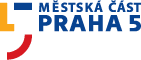 RozpočetMěstské části Praha 5na rok 2014arozpočtový výhledna roky 2015 až 2019- Praha, leden 2014 -ObsahObsah	2Důvodová zpráva	41. PŘÍJMY	41.1 TŘÍDA 1 – DAŇOVÉ PŘÍJMY	51.2 TŘÍDA 2 – NEDAŇOVÉ PŘÍJMY	51.3 TŘÍDA 4 – PŘIJATÉ TRANSFERY	52. ROZPOČTOVÝ VÝHLED NA ROKY 2015 - 2019	83. VÝDAJE	124.1 ÚZEMNÍ ROZHODOVÁNÍ kapitola 01	12Podkapitola 0102 Odbor obchodních aktivit	12Podkapitola 0143 Odbor bytů a privatizace	12Podkapitola 0150 Zvláštní organizační jednotka Kancelář architekta MČ P5	124.2 MĚSTSKÁ ZELEŇ A OCHRANA ŽIVOTNÍHO PROSTŘEDÍ kapitola 02	13Podkapitola 0241 Odbor správy veřejného prostranství	13Podkapitola 0251 Odbor investic	144.3 DOPRAVA kapitola 03	15Podkapitola 0341 Odbor správy veřejného prostranství	15Podkapitola 0351 Odbor investic	154.4 ŠKOLSTVÍ kapitola 04	15Podkapitola 0401 Odbor propagace a protokolu	15Podkapitola 0409 – rezerva	15Podkapitola 0440 Odbor školství, kultury a sportu	15Podkapitola 0441 Odbor správy veřejného prostranství (školství)	19Podkapitola 0451 Odbor investic - školství	204.5 SOCIÁLNÍ VĚCI A ZDRAVOTNICTVÍ kapitola 05	22Podkapitola 0539 Odbor sociální problematiky a prevence kriminality	22Centrum sociální a ošetřovatelské pomoci	23Podkapitola 0551 Odbor investic	244.6 KULTURA kapitola 06	244.7 BEZPEČNOST A VEŘEJNÝ POŘÁDEK kapitola 07	26Podkapitola 0737 Odbor kancelář starosty	26Podkapitola 0739 Odbor sociální problematiky a prevence kriminality	264.8 BYTOVÉ HOSPODÁŘSTVÍ kapitola 08	27Podkapitola 0839 Odbor sociální problematiky a prevence kriminality	27Podkapitola 0841 Odbor správy veřejného prostranství	27Podkapitola 0843 Odbor bytů a privatizace	27Podkapitola 0851 Odbor investic	27Podkapitola 0853 Odbor majetku	284.9 MÍSTNÍ SPRÁVA A ZASTUPITELSTVO kapitola 09	28Podkapitola 0903 ZOJ veřejné zakázky	28Podkapitola 0904 Odbor interního auditu a kontroly	28Podkapitola 0909 Odbor ekonomický	29Podkapitola 0912 Vnitřní správa	29Podkapitola 0924 Informatika	29Podkapitola 0926 Odbor kancelář tajemníka	30Podkapitola 0926 Odbor kancelář tajemníka - Sociální fond	31Podkapitola 0937 Odbor kanceláře starosty	31Podkapitola 0938 Odbor servisních služeb	31Podkapitola 0938 Odbor servisních služeb – projekt e-Government	314.10 OSTATNÍ ČINNOSTI kapitola 10	31Podkapitola 1009 Rezerva, bankovní poplatky	31Podkapitola 1012 Pojištění	324.11 GRANTY	324.12 ZÁSOBNÍK	325. ZDAŇOVANÁ ČINNOST	32Středisko 91 Centra a.s., Machatého	33Středisko 92 Centra a.s., Jindřicha Plachty	33Středisko 93 Centra a.s., Staropramenná	33Středisko 94 – poliklinika Kartouzská	34Středisko 95 Centra a.s. – poliklinika Barrandov	34Středisko 96 Elišky Peškové	34Středisko 97 Centra a.s., nebytové prostory	35Středisko 98 AquaDream a.s. – Sportovní centrum Barrandov	35Středisko 99 ISCO s.r.o. – areál Klikatá	35Středisko 90 Ostatní zdaňovaná činnost	35Tabulky souhrnnétabulka č. 1 Příjmytabulka č. 2 Převody z fondu rezerv a rozvojetabulka č. 3 Výdajetabulka č. 4 Investiční výdaje tabulka č. 5 Odpisy dlouhodobého majetku příspěvkových organizacítabulka č. 6 Plán zdaňované činnosti tabulka č. 7 Plán ostatní zdaňované činnosti tabulka č. 8 Rozpočtový výhled na roky 2015 – 2019tabulka č. 9 Zásobník – přehled akcí nezařazených v rozpočtu Podrobné tabulky – výdaje po podkapitoláchTabulky č. 10 – 30Používané zkratky v textu:MČ – městská část				ÚMČ – úřad městské částiZMČ – zastupitelstvo městské části		RMČ – rada městské částiHMP – hlavní město Praha			ZHMP – zastupitelstvo hl. m. PrahyMHMP – Magistrát hlavního města Prahy	RHMP – rada hlavního města PrahyZŠ – základní škola				MŠ – mateřská školaZZ – zdravotnické zařízení			KK – kulturní klubCSOP – Centrum sociální a ošetřovatelské pomoci, příspěvková organizaceVP – vlastní příjmy, 				FRR – fond rezerv a rozvojeSVJ – společenství vlastníků jednotekDůvodová zprávaRozpočet Městské části Praha 5 je základním finančním nástrojem hospodaření městské části dle ust. § 2 a § 4 zák. č. 250/2000 Sb. o rozpočtových pravidlech územních rozpočtů. Tímto finančním plánem se řídí hospodaření městské části, hospodaření jí zřízených příspěvkových organizací a ostatních organizací. Rozpočet je zpracován v souladu s ustanovením § 11 a § 12 zákona č. 250/2000 Sb., o rozpočtových pravidlech územních rozpočtů, v souladu se zákonem č. 131/2000 Sb., o hlavním městě Praze, Statutem hl. m. Prahy a vyhláškou č. 323/2002 Sb., o rozpočtové skladbě, v platném znění.Obsahem rozpočtu jsou jeho příjmy a výdaje a ostatní peněžní operace, včetně tvorby a použití peněžních fondů. Součástí rozpočtu je plán hospodářské (zdaňované, ekonomické) činnosti, který zahrnuje nakládání převážně s nemovitým majetkem. V účetnictví je toto hospodaření sledováno samostatně.Významnou měrou se na financování rozpočtových výdajů kalendářního roku podílí vlastní příjmy městské části (daňové a nedaňové), přijaté transfery ze státního rozpočtu (od 1.1.2013 již pouze transfer na výkon státní správy),  z rozpočtu hl. m. Prahy na krytí běžných provozních výdajů v rámci schválených souhrnných dotačních vztahů na rok 2014. V rámci dotačních vztahů z rozpočtu hl. m. Prahy dochází k navýšení transferu o částku 9.695 tis. Kč v důsledku dorovnání příspěvku na školství ve výši 1.360 Kč/dítě MŠ, žák ZŠ, a k nepatrnému navýšení transferu ze státního rozpočtu o částku 194 tis. Kč.Rozpočet je koncipován jako schodkový, vyrovnaný zapojením finančních prostředků třídy 8 – financování: finanční prostředky vytvořené v minulých letech a nedočerpané poskytnuté transfery s  finančním vypořádáním v roce 2015.V „Zásobníku akcí“, který se vytváří i pro rok 2014 jsou zařazeny další uvažované výdaje, které nejsou součástí rozpočtových výdajů, schválených v rozpočtu na rok 2014. Tyto výdaje budou realizovány v případě dosažení zlepšených příjmů rozpočtu v průběhu roku, nebo z důvodu nezrealizování původně plánovaných výdajů ve schváleném rozpočtu či po přidělení dotace. Přehled akcí je uveden v tabulce č. 9.1. PŘÍJMYNavrhovaná výše vlastních příjmů vychází z předpokládaného plnění inkasa místních poplatků, správních poplatků, daně z nemovitosti a ostatních nedaňových příjmů v roce 2014 a byla stanovena s ohledem na dosaženou skutečnost se stavem k 31.10.2013 a kvalifikovaného odhadu. Přehled příjmů je uveden v tabulce č. 1.Pro rok 2014 jsou příjmy navrženy v celkové výši 691.018 tis. Kč a se zapojením třídy 8 – financování jsou tyto dorovnány na celkový objem ve výši 917.856,9 tis. Kč.Třída 8 – financování: promítá se zde zapojení finančních prostředků z Fondu rezerv a rozvoje v celkové výši 122.417 tis. Kč na krytí vybraných investičních projektů, jejich přehled je v tab. č. 2. Zapojení finančních prostředků z minulých let ve výši 23.180,2 tis. Kč, soustředěných na základním běžném účtu k pokrytí dalších plánovaných výdajů, přijetí poslední splátky návratné finanční výpomoci od MČ Praha Lipence ve výši 300 tis. Kč. Částka ve výši 46.587 tis.Kč na dočasné krytí příspěvku na výkon státní správy byla přesunuta do třídy 4 – neinvestiční přijaté transfery ze státního rozpočtu, čímž došlo k úpravě třídy 8 – financování. Dále se zde promítá zapojení nedočerpaných finančních prostředků z roku 2013, poskytnutých formou dotace na projekt E-Government (elektronizace chodu úřadu) v celkové výši 19.613,4 tis. Kč (z toho dotace ve výši 14.725,5 tis. Kč a spoluúčast městské části na dofinancování projektu ve výši 4.887,9 tis. Kč). Nevyčerpané prostředky u ZŠ Waldorfská na projekt OPPA Adaptabilita z roku 2013 představují částku 409,7 tis. Kč. Dále je zde realizováno zapojení nedočerpaných finančních prostředků přijatých v roce 2013 ve výši 50 % z obdrženého odvodu z výherních hracích přístrojů a jiných technických herních zařízení jako účelová neinvestiční dotace určená na podporu činnosti nestátních neziskových organizací působících na území městských částí hl. m. Prahy, které zajišťují dlouhodobě organizovanou sportovní výchovu mládeže registrované v jednotlivých nestátních neziskových organizacích v celkové výši 3.670,5 tis. Kč, dále jsou zapojeny do rozpočtu nedočerpané prostředky z přijatého daru v roce 2013 od Nadace ČEZ ve výši 156,1 tis. Kč na akci „Osvětlení přechodu v ulici Svornosti“ a nerozdělený výsledek hospodaření z minulých let ve výši 55.000 tis. Kč na financování plánovaných výdajů.Ze sociálního fondu městské části je zapojeno do rozpočtu z přebytku z minulých let celkem 2.092 tis. Kč na dokrytí plánovaných výdajů. Celkem představuje třída 8 – financování po úpravě částku ve výši 226.838,9 tis. Kč.1.1 TŘÍDA 1 – DAŇOVÉ PŘÍJMYDaňové příjmy jsou oproti schválenému rozpočtu roku 2013 plánovány v částce vyšší celkem o 2.580 tis. Kč, zejména s ohledem na předpokládané zvýšení inkasa u daně z nemovitosti, rovněž dochází k navýšení u místního poplatku ze vstupného dle dosažené skutečnosti v roce 2013 a u správních poplatků o 480 tis. Kč. Oproti předchozím letům zaznamenáváme neustálý pokles daňových příjmů, což ovlivňuje řada faktorů. Od 1.1.2012 došlo ke zrušení místního poplatku za provozovaný VHP, koncový interaktivní videoloterijní terminál a herní místo lokálního herního systému, dále zrušení příjmů z části odvodů na veřejně prospěšné účely za VHP. Od 4. října 2013 nabyla účinnosti nová obecně závazná vyhláška, kterou se stanoví místa a čas, na kterých lze provozovat loterie a jiné podobné hry, a kterou se stanoví opatření k omezení jejich propagace. Touto novou obecně závaznou vyhláškou byla stanovena na území městské části pouze místa, která jsou v režimu kasin a na loterie a jiné podobné hry v nich provozované, kdy správní poplatky již vybírá pouze Ministerstvo financí ČR.1.2 TŘÍDA 2 – NEDAŇOVÉ PŘÍJMYNedaňové příjmy třídy 2 jsou rozpočtovány v celkové částce 10.350 tis. Kč. Ve srovnání s rokem 2013 se zvyšují plánované příjmy o celkovou částku 2.050 tis. Kč. V této třídě se promítají příjmy z úroků (zvýšení o 1.000 tis. Kč), příjmy z pokut (zvýšení o 550 tis. Kč) dle návrhů jednotlivých správců kapitol rozpočtu, dále jde o přijaté nekapitálové příspěvky (navýšení o 500 tis. Kč).1.3 TŘÍDA 4 – PŘIJATÉ TRANSFERYRozpočet třídy 4 je pro rok 2014 navrhován v celkové částce 601.068 tis. Kč. V této třídě je zahrnut transfer ze státního rozpočtu v rámci finančního vztahu státního rozpočtu k rozpočtu hlavního města Prahy v celkové výši 46.587 tis.Kč. Oproti roku 2013 dochází k mírnému navýšení transferu ze státního rozpočtu a k navýšení objemu neinvestičního transferu z rozpočtu hl. m. Prahy. Ke zvýšení dochází rovněž u převodů ze zdaňované (hospodářské činnosti) do hlavní činnosti na krytí plánovaných investičních a neinvestičních projektů, zejména s ohledem na rozšíření investičního programu na rok 2014, a to cca o 211,9 mil. Kč.Neinvestiční přijaté transfery ze státního rozpočtu v rámci souhrnného dotačního vztahuNávrh rozdělení příspěvku na výkon státní správy z finančního vztahu státního rozpočtu k rozpočtu hl. m. Prahy na rok 2014 byl pro městskou část stanoven hlavním městem v částce 46.587 tis. Kč, tj. navýšení oproti roku 2013 o 194 tis. Kč. Vzhledem ke schválení zákona o státním rozpočtu na rok 2014 v závěru roku 2013, byl neinvestiční transfer přesunut z třídy 8 – financování do třídy 4 – přijaté transfery, tj. zahrnut do celkových příjmů městské části, v souladu se Zákonem č. 250/2000 Sb. o rozpočtových pravidlech územních samosprávných celků.Rozpis neinvestičního transferu ze státního rozpočtu a porovnání s předchozím rokem:                                                                                                                                                                   v tis. KčNeinvestiční transfery z rozpočtu hl. m. Prahy v rámci souhrnného dotačního vztahuRada hl. m. Prahy usnesením č. 1553 ze dne 10.9.2013 odsouhlasila návrh dotačních vztahů hl. m. Prahy k městským částem na rok 2014. Návrh dotačních vztahů z rozpočtu hl. m. Prahy pro městské části je stanoven na úrovni 8 % ze sdílených daní v roce 2014, včetně.Konstrukce dotačního vztahu z rozpočtu hl. m. Prahy k městským částem je shodná jako v roce 2013:30 % z průměrného inkasa daně z příjmů fyzických osob z podnikání v letech 2010 – 2012 z území příslušné městské části, a dále dle ukazatelů: počet obyvatel městské části (váha 30 %) rozloha území městské části (váha 10 %) počet žáků ZŠ a MŠ, jejichž zřizovatelem je městská část (váha 30 %) výměry zeleně v péči městské části (váha 20 %) plochy vozovek na území MČ, které nejsou ve správě TSK (váha 10 %).Minimální dotační vztah je určen ve výši 2,4 tis. Kč na jednoho obyvatele a vzhledem k tomu, že částka určena pro MČ Praha 5 toto kriterium nesplňovala, byla dorovnána a příspěvek navýšen.Pro městskou část byl stanoven na základě uvedené konstrukce transfer ve výši 195.463 tis. Kč, tj. zvýšení proti roku 2013 o 677 tis. Kč.Při projednávání návrhů dotačních vztahů na rok 2014 zástupci městských částí se zástupci hl. m. Prahy vznikla nutnost řešení zásadního problému, a to dofinancování výpadku příspěvku na školství, který v souvislosti s novelou zákona o rozpočtovém určení daní již není součástí transferu ze státního rozpočtu.Usnesením Rady hl. m. Prahy č. 2128 ze dne 19.11.2013 byl proto na základě připomínek jednotlivých městských částí k návrhům dotačních vztahů z rozpočtu hl. m. Prahy vysloven souhlas s poskytnutím neinvestičního příspěvku na školství městským částem HMP ve výši 1.360 Kč na dítě v mateřské škole a žáka v základní škole, jejímž zřizovatelem je MČ , dle počtu dětí v MŠ a žáků v ZŠ uvedených v zahajovacích výkazech k 30.9.2013 v rámci dotačních vztahů z rozpočtu hl. m. Prahy k městským částem hl. m. Prahy na rok 2014. Takto upravený návrh dotačních vztahů z rozpočtu hl. m. Prahy na rok 2014 byl předložen k projednání RHMP dne 26.11.2013 a následně je předkládán v rámci projednávání konečného návrhu rozpočtu vlastního hl. m. Prahy na rok 2014 a dotačních vztahů k městským částem na rok 2014 ke schválení Zastupitelstvu hl. m. Prahy dne 12.12.2013.Návrh dotačního transferu na rok 2014 v rámci souhrnných dotačních vztahů z rozpočtu hl. m. Prahy, včetně návrhu příspěvku na školství (9.018 tis. Kč) představuje pro městskou část celkem částku 204.481 tis. Kč. Oproti roku 2013 dochází k navýšení celkem o 9.695 tis. Kč.Kromě schválených dotačních transferů v rámci souhrnných dotačních vztahů je městská část v průběhu roku příjemcem dalších účelových transferů. S účinností od 1.1.2012 došlo k nové legislativní úpravě odvodu z loterií a jiných podobných her. Podle ustanovení § 41e - § 41g zákona o loteriích se odvod ze všech loterií a jiných podobných her hradí provozovateli loterií prostřednictvím čtvrtletních záloh na odvod místně příslušným finančním úřadům dle místní příslušnosti provozovatelů loterií a jiných podobných her, kterým se zároveň podávají hlášení k odvodu z loterií a jiných podobných her, a do dvou měsíců po uplynutí odvodového období, kterým je kalendářní rok, i odvodové přiznání. Finančními úřady inkasované podíly na odvodech z loterií a jiných podobných her se následně převádí obcím, na jejichž území jsou loterie a jiné podobné hry povoleny. Městským částem jsou pak následně přerozdělovány finanční prostředky a převáděny do rozpočtu formou neinvestičního transferu, tj. formou úpravy schváleného rozpočtu. Převody ze zdaňované činnostiSoučástí transferů jsou i dotace vlastním účtům tj. převody z vlastních fondů hospodářské činnosti, u kterých se oproti schválenému rozpočtu roku 2013 navyšují plánované převody na krytí plánovaných investičních akcí pro rok 2014. Převody ze zdaňované činnosti jsou do rozpočtu zařazeny v celkové výši 350.000 tis. Kč a jsou určeny na krytí kapitálových a vybraných nekapitálových výdajů (opravy a udržování, údržba veřejné zeleně, úklid chodníků, čistota a vzhled obcí ad.).Peněžní fondy3.1 FOND REZERV A ROZVOJE (v Kč):Finanční prostředky uložené na fondu rezerv a rozvoje jsou určeny k překlenutí přechodného nedostatku peněžních prostředků, k úhradě investičních potřeb městské části či k úhradě neinvestičních potřeb hospodářské činnosti. Jsou tvořeny přídělem z přebytku hospodaření z minulých let ve výši schválené zastupitelstvem městské části. V roce 2013 byly do fondu rezerv a rozvoje vráceny finanční prostředky ve výši 100.000 tis. Kč, po ukončení smlouvy o zhodnocení finančních prostředků městské části k datu 16.9.2013, včetně připsaných úroků od a.s. Raiffeisenbank. Do fondu rezerv a rozvoje bylo převedeno celkem 100.000 tis. Kč ze zdaňované (hospodářské) činnosti, tj. část výsledku hospodaření z minulých účetních období – rok 2012 na základě schválení v ZMČ dne 26.11.2013. Usnesením ZMČ dne 19.12.2013 byl schválen převod uspořených a nevyčerpaných prostředků z investiční a neinvestiční rezervy v celkové výši 70 mil.Kč. V roce 2014 jsou navrhovány k dočasnému použití finanční prostředky ze zůstatku fondu v celkové výši 122.417 tis. Kč na pokrytí investičních výdajů, jejichž přehled uvádí tabulka č. 2. Oproti roku 2013 jde o navýšení o částku 52.417 tis. Kč v důsledku plánovaného rozsahu objemu navrhovaných investičních projektů v roce 2014. Jako v předchozích letech se plánuje tyto prostředky vrátit zpět do fondu po obdržení dotace či vratky daně z příjmů. Část těchto prostředků byla vložena do fondu v závěru roku 2013. V roce 2014 do 30. září budou do fondu opět vloženy finanční prostředky ve výši 100 mil. Kč.3.2 SOCIÁLNÍ FOND (v Kč):Tvorba a čerpání fondu se řídí schváleným rozpočtem městské části a schválenými Zásadami Úřadu městské části Praha 5 pro poskytování příspěvků ze sociálního fondu pro rok 2014. Jeho čerpání je komentováno samostatně ve výdajích v podkapitole 0926 – Sociální fond.3.3 FOND EKOLOGIE (v Kč):Fond je určen k financování nerozpočtovaných výdajů souvisejících s ochranou životního prostředí. Fond je naplňován sponzorskými dary od fyzických a právnických osob a dále podle ustanovení zvláštního předpisu.3.4 FOND ROZVOJE BYDLENÍ (v Kč):Fond je určen ke krytí potřeb spojených s pořízením, rekonstrukcemi a modernizacemi domovního bytového fondu. Je naplňován sponzorskými dary od fyzických a právnických osob a dále podle ustanovení zvláštního předpisu.Zůstatky finančních prostředků na fondech ekologie a rozvoje bydlení nejsou zařazeny do rozpočtu na rok 2014 z toho důvodu, že městská část nepočítá s jejich použitím. V případě rozhodnutí o použití těchto prostředků na krytí nepředvídaného výdaje, budou tyto prostředky zapojeny do rozpočtu formou úpravy rozpočtu.2. ROZPOČTOVÝ VÝHLED NA ROKY 2015 - 2019Rozpočtový výhled je sestavován v souladu s ustanovením § 3 zákona č. 250/2000 Sb. o rozpočtových pravidlech územních rozpočtů, v platném znění, dle pokynu hl. m. Prahy, v tabulkové části s uvedením těchto dat: skutečnost 2010 – 2013, očekávaná skutečnost 2014, rozpočtový výhled 2015 – 2019 a v tomto obsahu: daňové příjmy – třída 1, nedaňové příjmy – třída 2, kapitálové příjmy – třída 3, vlastní příjmy, přijaté dotace (po konsolidaci) – třída 4, příjmy celkem, provozní výdaje (po konsolidaci) třída 5, kapitálové výdaje – třída 6 a výdaje celkem. Výsledek hospodaření (- schodek, + přebytek).Příjmy třídy 1 byly na jednotlivé roky stanoveny dle jednotlivých návrhů správců příslušných kapitol a s ohledem na plánované změny v legislativě částečně sníženy. Vlastní příjmy se budou mírně snižovat, navýšení očekáváme jen u daně z nemovitostí.Třída 4 – výše navrhovaných dotačních transferů v rámci souhrnných dotačních vztahů na další roky byla stanovena dle pokynu hl. m. Prahy pro sestavení rozpočtového výhledu na další roky na úrovni roku 2014. Převody ze zdaňované (podnikatelské) činnosti plánujeme postupně snižovat s ohledem na snižování výnosů z privatizace.Přehled o předpokládaných příjmech a výdajích v letech 2015 – 2019 je uveden v tabulce č. 8.Výdaje byly s ohledem na snižující se objem v příjmové části rozpočtu sníženy oproti předloženým návrhům jednotlivých správců rozpočtových kapitol. Ve výdajích se promítají zejména plánované finanční prostředky na zabezpečení mandatorních výdajů a dalších prioritních úkolů městské části, se zaměřením na rozvoj městské infrastruktury a zlepšení životních podmínek obyvatel Prahy 5 (péče o městskou zeleň, údržba veřejných ploch, údržba dětských hřišť a další). Návrhy rozpočtů městské části na roky 2015 – 2019 vycházejí z postupného snižování celkového objemu plánovaných finančních prostředků.Orientační rozpis výdajů rozpočtového výhledu pro roky 2015 - 2019 – Odbor investicRozpočtový výhled (v tis. Kč)Komentář k plánovaným investičním projektům – rozpočtový výhled:Rok 2015Podkapitola 0251 – Městská zeleň zahrnuje akci: Rekonstrukce dětských hřišť na veřejných prostranstvích.Podkapitola 0451 – Školství a tělovýchova zahrnuje akce: ZŠ a MŠ U Santošky 1007/1, obj. ZŠ, Praha 5 - Smíchov, zateplení půdního prostoru položením tvrzené izolace; ZŠ Praha 5 - Košíře, Weberova 1090/1, dokončení rekonstrukce fasád pavilon E; ZŠ a MŠ Grafická, objekt MŠ Holečkova 688/38, Praha 5 - Smíchov - výměna střešní krytiny, zateplení půdy a úpravy fasády; ZŠ a MŠ Kořenského, objekt MŠ nám. 14. října 2994/9a, Praha 5 - Smíchov - výměna oken a úprava obvodového pláště; ZŠ Nepomucká, objekt Beníškové 1258/1, Praha 5 - Košíře - rekonstrukce učebnového pavilonu s instalací rozvodů ÚT a opravou ZTI vč. zřízení družiny v technickém pavilonu (II. etapa); MŠ Kroupova 2775/2, Praha 5 - Smíchov zateplení fasád a výměna části oken (PD); MŠ Pohoda, Praha 5 - Hlubočepy, Lohniského 851/12 (PD); MŠ Nad Palatou, obj. Pod Lipkami 3183/5, Praha 5 - Smíchov - výměna oken se zateplením střechy a fasády učebnového pavilonu, zateplení fasády hospodářského pavilonu včetně střechy a výměny zbývajících původních oken; ZŠ a MŠ Tyršova, objekt ZŠ 430/1, Praha 5 - Jinonice - rekonstrukce tělocvičny a Sportovní centrum Barrandov - výdaje na vyvolané investice.Podkapitola 0551 – Sociální věci a zdravotnictví zahrnuje akce: Zdravotnické zařízení Kartouzská, Kartouzská 204/6, Praha 5 - Smíchov, rekonstrukce rozvodů dešťové a splaškové kanalizace mezi budovami Jih, A, B a nové povrchy; Zdravotnické zařízení Kartouzská, Kartouzská 204/6, rekonstrukce společných prostor 2. NP budovy A a výdaje na rekonstrukce uvolněných bytů v objektu DPS, Zubatého 330/10.Podkapitola 0851 – Bytové a nebytové hospodářství zahrnuje akce: Výstavba malometrážních bytů na Praze 5; Kobrova 1399/6 - úprava objektu na sociální bydlení pouze PD; Plzeňská 445/215 a 445/213 a Nepomucká 445/4, Praha 5 - Košíře, zateplení fasád a Výdaje na rekonstrukce uvolněných bytů.Podkapitola 0951 – Místní správa zahrnuje akci: Optimalizace využití přízemí objektu Radnice Štefánikova 246/15 včetně návrhu chlazení přepážkových pracovišť.Rok 2016Podkapitola 0251 – Městská zeleň zahrnuje akci: Lanové centrum Wassermannova parc. č. 1798/4, k. ú. Hlubočepy.Podkapitola 0451 – Školství a tělovýchova zahrnuje akce: ZŠ a MŠ Grafická 1060/13, Praha 5 - Smíchov - výměna oken a úprava fasády v uliční části (II. etapa realizace); ZŠ a MŠ Barrandov I, Praha 5 - Hlubočepy - zateplení střechy a fasád objektu MŠ Renoirova 648/12(PD); ZŠ Barrandov I, Chaplinovo náměstí 615/1, Praha 5 - Hlubočepy - rekonstrukce sportovního areálu (realizace); ZŠ Nepomucká, objekt Beníškové 1258/1, Praha 5 - Košíře - zateplení fasád celého objektu (III. etapa realizace); ZŠ a MŠ Tyršova 430/1, objekt ZŠ, Praha 5 - Jinonice - modernizace kotelny včetně stavebních úprav (PD); MŠ Lohniského 830/18, Praha 5 - Hlubočepy - zateplení fasád (PD); MŠ Kroupova 2775/2, Praha 5 - Smíchov - zateplení fasád a výměna části oken (realizace); ZŠ Weberova 1090/1, Praha 5 - Košíře - vybudování trafostanice (PD a realizace); MŠ POHODA, Lohniského 851/12, Praha 5 - Hlubočepy - zateplení fasád (realizace); MŠ Beníškové 988/3, Praha 5 - Košíře - zateplení objektu (PD) a Sportovní centrum Barrandov - výdaje na vyvolané investice.Podkapitola 0551 – Sociální věci a zdravotnictví zahrnuje akce: Zdravotnické zařízení Kartouzská, Kartouzská 204/6, Praha 5 - Smíchov, zateplení střechy na pavilonu A vč. oprav světlíků, komínů a klempířských prvků; Zdravotnické zařízení Kartouzská, Kartouzská 204/6, Praha 5 - Smíchov, rekonstrukce společných prostor 3 a 4 NP budovy A a Výdaje na rekonstrukce uvolněných bytů v objektu DPS, Zubatého 330/10.Podkapitola 0851 – Bytové a nebytové hospodářství zahrnuje akce: Výstavba malometrážních bytů na Praze 5; Kobrova 1399/6 - úprava objektu na sociální bydlení pouze PD; Plzeňská 445/215 a 445/213 a Nepomucká 445/4 , Praha 5 - Košíře, zateplení fasád a Výdaje na rekonstrukce uvolněných bytů.Podkapitola 0951 – Místní správa zahrnuje akci: Výměna okenních prvků II. etapa - dvorní fasáda objektu Radnice Štefánikova 246/15.Rok 2017Podkapitola 0251 – Městská zeleň zahrnuje akci: Rekonstrukce dětských hřišť v MŠ a ZŠ.Podkapitola 0451 – Školství a tělovýchova zahrnuje akce: ZŠ a MŠ Barrandov I, Praha 5 - Hlubočepy - zateplení střechy a fasád MŠ Renoirova 648/12 (realizace); ZŠ Podbělohorská 720/26, Praha 5 - Smíchov - výstavba pavilonu tělocvičny (I. část realizace); ZŠ a MŠ Tyršova, objekt ZŠ U Tyršovy školy 430/1, Praha 5 - Jinonice - modernizace kotelny včetně stavebních úprav (realizace); MŠ Beníškové 988/3, Praha 5 - Košíře - zateplení objektu (realizace); MŠ Beníškové, objekt Naskové 1214/5, Praha 5 - Košíře - zateplení objektu (PD); MŠ Lohniského 9-830/18, Praha 5 - Hlubočepy - zateplení fasád (realizace) a Sportovní centrum Barrandov - výdaje na vyvolané investice Podkapitola 0551 – Sociální věci a zdravotnictví zahrnuje akce: Zdravotnické zařízení Kartouzská,  Kartouzská 204/6, Praha 5 - Smíchov, rekonstrukce společných prostor ve 2NP budovy B a Výdaje na rekonstrukce uvolněných bytů v objektu DPS, Zubatého 330/10.Podkapitola 0851 – Bytové a nebytové hospodářství zahrnuje akce: Zateplení budovy A - Na Hřebenkách 2765/30, Praha 5 - Smíchov - nebytový dům (zdravotní středisko); Zateplení budovy B - Na Hřebenkách 2765/30, Praha 5 - Smíchov - nebytový dům (jesle a MŠ); Zateplení budovy C - Na Hřebenkách 2765/30, Praha 5 - Smíchov - nebytový dům (jesle) a Výdaje na rekonstrukce uvolněných bytů.Podkapitola 0951 – Místní správa zahrnuje akci: Výměna okenních prvků II. etapa - dvorní fasáda objektu radnice nám. 14. října 4.Rok 2018Podkapitola 0251 – Městská zeleň zahrnuje akci: Smíchovská promenáda a cyklostezka Na Náplavce I. etapa.Podkapitola 0451 – Školství a tělovýchova zahrnuje akce: ZŠ Barrandov I, Chaplinovo náměstí 615/1, Praha 5 - Hlubočepy - rekonstrukce víceúčelového sálu (realizace); ZŠ Podbělohorská 720/26, Praha 5 - Smíchov - výstavba pavilonu tělocvičny (II. část realizace); MŠ Beníškové, objekt Naskové 1214/5, Praha 5 - Košíře - zateplení objektu realizace a Sportovní centrum Barrandov - výdaje na vyvolané investice.Podkapitola 0551 – Sociální věci a zdravotnictví zahrnuje akce: Zdravotnické zařízení Kartouzská, Kartouzská 204/6, Praha 5 - Smíchov,  vybudování chybějícího bezbariérového vstupu do budovy D a Výdaje na rekonstrukce uvolněných bytů v objektu DPS, Zubatého 330/10 Podkapitola 0851 – Bytové a nebytové hospodářství zahrnuje akce: Vybudování samostatného vchodu pro služební byt - Na Hřebenkách 2765/30, Praha 5 - Smíchov - nebytový dům (oddělení bytu od provozu jeslí); Vybudování herny na terase budovy B - Na Hřebenkách 2765/30, Praha 5 - Smíchov - nebytový dům (jesle a MŠ); Zateplení budovy C - Na Hřebenkách 2765/30, Praha 5 - Smíchov - nebytový dům (jesle) a Výdaje na rekonstrukce uvolněných bytů.Podkapitola 0951 – Místní správa zahrnuje akci: Klimatizace místností 7. NP ÚMČ Praha 5, objektu radnice nám. 14. října 4.Rok 2019Podkapitola 0251 – Městská zeleň zahrnuje akci: Rekonstrukce sportoviště U Hrušky, parc. č. 322/1, k. ú. MotolPodkapitola 0451 – Školství a tělovýchova zahrnuje akce:Rekonstrukce školních hřišť; ZŠ Weberova 1090/1, přístavba šaten a rekonstrukce bazénu v pavilonu E; ZŠ Podbělohorská 20/26, Praha 5 – odvlhčení objektu ZŠ a Sportovní centrum Barrandov výdaje na vyvolané investice.Podkapitola 0551 – Sociální věci a zdravotnictví zahrnuje akce: Výdaje na rekonstrukce uvolněných bytů v objektu DPS, Zubatého 330/10; Rekonstrukce společných prostor polikliniky Barrandov, Krškova 21, Praha 5.Podkapitola 0851 – Bytové a nebytové hospodářství zahrnuje akce:Rekonstrukce čp. 886, Záhorského 4 pro sociální účely; Výdaje na rekonstrukce uvolněných bytů.Podkapitola 0951 – Místní správa zahrnuje akci: Klimatizace kanceláří ÚMČ v budově radnice Štefánikova 13, 15.Ostatní dlouhodobé závazkyK 30.11.2013 v rozvaze nákladového střediska zdaňované činnosti je stav na účtu 459 – Ostatní dlouhodobé závazky celkem 120.586.999,14 Kč. Tato částka zahrnuje dlouhodobé závazky za odbydlení investičních nákladů za půdní vestavby a nebytové prostory ve výši 104.412.731,23 Kč. Jedná se o investiční náklady nájemců, kteří zhodnotili půdní vestavby nebo nebytové prostory na vlastní náklady. Na základě znaleckého posudku je navýšena cena budovy a je sepsaná nájemní smlouva, dle které probíhá odbydlení vložených investičních nákladů do majetku města. Na účtu ostatních dlouhodobých závazků jsou účtovány dále kauce k nájemnému za byty a nebytové prostory. K 30.11.2013 bylo celkem proúčtováno 16.174.267,91 Kč. Jedná se o dlouhodobé závazky, které vznikly na základě uzavření nájemních smluv na dobu delší než jeden rok. 3. VÝDAJECelkové výdaje v roce 2014 jsou navrženy ve výši 917.856,9 tis. Kč, z  toho na neinvestiční výdaje je plánováno celkem 539.690,7 tis. Kč, což je v porovnání s rokem 2013 snížení o 6.685,6 tis. Kč. Investiční výdaje jsou v návrhu rozpočtu stanoveny ve výši 373.366,2 tis. Kč, což je v porovnání s rokem 2013 zvýšení o 211.859,2 tis. Kč a na granty je stanovena částka 4.800 tis. Kč, zvýšení oproti roku 2013 o 225 tis. Kč.Výdajová stránka rozpočtu pro rok 2014 klade velký důraz na realizaci plánovaných investičních akcí, hlavně dokončení rozpracovaných akcí z roku 2013. Nejvíce finančních prostředků je alokováno do projektů v oblasti školství, jde zejména o zajištění rozpracovaných projektů s podporou dotace ze Státního fondu životního prostředí – snížení energetické náročnosti budov ZŠ Barrandov Chaplinovo nám., Praha 5 a FZŠ a MŠ Barrandov II, V Remízku a dal. V investičních výdajích se rovněž promítá zapojení finančních prostředků nedočerpaných z roku 2013 v celkové výši 19.385 tis. Kč na realizaci projektu E Government – elektronizace úřadu. Prostředky byly ÚMČ P5 přiděleny na základě smlouvy č. 008/0/OSS/12 a jejich čerpání je stanoveno do 30.6.2014 na základě Formuláře příjemce o změně projektu č. 5, který prodlužuje realizační fázi projektu do 30.6.2014.Podkladem pro zpracování výdajové stránky rozpočtu jsou návrhy správců podkapitol rozpočtu, které byly po projednání upraveny s ohledem na inkaso předpokládaných příjmů a dotačních transferů jak z rozpočtu hl. m. Prahy, tak ze státního rozpočtu. Přehled výdajů podle jednotlivých podkapitol rozpočtu je uveden v tabulce č. 3.Přehled o plánovaných investičních akcí uvádí tabulka č. 4. Do návrhu rozpočtu investičních výdajů na rok 2014 byly zařazeny na základě návrhu odboru, kromě nových plánovaných investičních projektů s termínem realizace v roce 2014, rovněž i rozpracované investiční projekty, které nebyly dokončeny v roce 2013. Přehled o těchto akcích, včetně zdůvodnění přesunu jejich realizace do roku 2014, je podrobně uveden u příslušných podkapitol rozpočtu roku 2014 a jde o tyto podkapitoly: 0251 Odbor investic, 0241 a 0741 Odbor správy veřejného prostranství a 0451 Odbor investic.4. ROZPIS VÝDAJŮ PODLE JEDNOTLIVÝCH KAPITOL A PODKAPITOL4.1 ÚZEMNÍ ROZHODOVÁNÍ kapitola 01Kapitola rozvoj obce je rozdělena na podkapitoly: 0102 Odbor obchodních aktivit, podkapitolu 0143 Odbor bytů a privatizace a podkapitolu 0150 ZOJ Kancelář architekta. V kapitole jsou pro rok 2014 rozpočtovány výdaje v celkové výši 4.100 tis. Kč, a to pouze neinvestiční výdaje.Podkapitola 0102 Odbor obchodních aktivitPro rok 2014 jsou rozpočtovány finanční prostředky v celkové částce 460 tis. Kč a jsou tvořeny pronájmem pozemků na základě uzavřených stávajících nájemních smluv, včetně rezervy na případné nově uzavřené smlouvy. Podkapitola 0143 Odbor bytů a privatizacePro rok 2014 jsou rozpočtovány finanční prostředky v celkové částce 400 tis. Kč jako odměna za založení společenství vlastníků jednotek.Podkapitola 0150 Zvláštní organizační jednotka Kancelář architekta MČ P5Pro rok 2014 jsou rozpočtovány neinvestiční výdaje v částce 3.240 tis. Kč.v tis. KčVysvětlivky:MÚP – Metropolitní územní plánDOS – Dotčené orgány státní správyDUR – Dokumentace k územnímu řízení4.2 MĚSTSKÁ ZELEŇ A OCHRANA ŽIVOTNÍHO PROSTŘEDÍ kapitola 02Kapitola je rozdělena na podkapitolu 0241 Odbor správy veřejného prostranství a podkapitolu 0251 Odbor investic. V kapitole jsou pro rok 2014 rozpočtovány výdaje v celkové výši 126.716 tis. Kč, z toho neinvestiční výdaje ve výši 56.546 tis. Kč, investiční výdaje ve výši 69.820 tis. Kč a granty 350 tis. Kč.Podkapitola 0241 Odbor správy veřejného prostranstvíPro rok 2014 je v rozpočtu navrhována celková částka 64.146 tis. Kč, z toho neinvestiční výdaje ve výši 56.546 tis. Kč, investiční výdaje ve výši 7.250 tis. Kč a granty ve výši 350 tis. Kč.Na ochranu životního prostředí je vyčleněno celkem 621 tis. Kč na neinvestiční výdaje a na granty 310 tis. Kč. Do neinvestičních výdajů patří finanční prostředky na ochranu druhů, odchyty a kastraci koček (30 tis. Kč), likvidaci invazních plevelů (121 tis. Kč), příspěvky - ekologickým organizacím (10 tis. Kč), odborné znalecké posudky v oblasti životního prostředí (10 tis. Kč), servis a opravy podzemních kontejnerů (50 tis. Kč), na zimní údržbu – kalamitní stav (400 tis. Kč) a granty (350 tis. Kč).Na údržbu veřejné zeleně na území městské části je vyčleněno celkem 49.525 tis. Kč, z toho neinvestiční výdaje ve výši 47.325 tis. Kč a investiční výdaje ve výši 2.200 tis. Kč.Neinvestiční výdaje: prostředky využité na čistotu města, na péči o městskou zeleň a ostatní činnosti k ochraně ovzduší:sběr a svoz ostatního a velkoobjemového odpadu, ve výši 2.000 tis. Kčzneškodňování nebezpečného odpadu 75 tis. Kč (baterie, pneumatiky, chladničky)likvidace černých skládek - tyto práce jsou od roku 2008 prováděny systematicky a ve větším rozsahu než v minulých letech. Pro rok 2014 je stanovena částka v celkové výši 1.800 tis. Kč. Na péči o vzhled obce a veřejnou zeleň se celkem vynaloží 43.450 tis. Kč. Částka 100 tis. Kč je určena pro nákup materiálu při péči o čistotu a vzhled obce (odpadkové koše, polepy na koše na psí exkrementy a další drobné náklady), na konzultační, poradenské a právní služby 100 tis. Kč. Na nákup služeb při péči o čistotu a vzhled obce je vyčleněna částka 41.000 tis. Kč. Na tyto služby byla v roce 2013 uzavřena rámcová smlouva s firmou CENTRA, a.s. Tyto prostředky jsou použity na běžnou údržbu městské zeleně a úklid veřejných prostranství. Patří sem sekání trávníků, jarní a podzimní vyhrabání listí, sběr a odvoz odpadků, řež keřů, pořez a kácení stromů, péče o záhony, údržba technických prvků a parkového mobiliáře atd. Úklid veřejných prostranství zahrnuje strojní a ruční metení chodníků, sběr psích exkrementů, údržbu odpadkových košů včetně košů na psí exkrementy, pohotovostní úklidy atd. Částka 50 tis. Kč je určena na nákup městského mobiliáře (např. pítka).Na vodné a stočné používané ve fontánách a pítkách v parcích, voda na zálivku záhonů a dřevin se plánuje částka ve výši 600 tis. Kč, elektrická energie pro provoz fontán v parcích – 800 tis. Kč, materiálu, ornice, laviček atd.), na opravy větších technických prvků a údržbu vodních děl je plánováno 800 tis. Kč.Prostředky využité na péči o volný čas dětí a mládeže – dětská hřiště a sportoviště činí 9.900 tis. Kč, z toho neinvestiční výdaje činí 8.600 tis. Kč a investiční výdaje ve výši 1.300 tis. Kč.Neinvestiční prostředky v celkové částce 8.600 tis. Kč budou využity takto: 200 tis. Kč na nákup drobných herních prvků (hodnota do 40 tis. Kč, vč. DPH a montáže), částka 150 tis. Kč na nákup materiálu označující dětská hřiště - informační tabule, zákazové tabule, nákup odpadkových košů, apod. Částka 150 tis. Kč je určená na hrazení vodného a stočného na dětských hřištích – pítka, mlžítka, částka 200 tis. Kč je rozpočtována na úhradu elektrické energie veřejných toalet, domků správců, zajištění provozu pítek, mlžíte a dalších atrakcí včetně společenských akcí na dětských hřištích. Na práce spojené výhradně s dětskými hřišti a sportovišti – pravidelná údržba jako úklidy, vysypávání odpadkových košů, uhrabání dopadových zón, doplnění tlumících materiálů do dopadových zón, pravidelné technické kontroly hřišť, financování správce dětských hřišť, provoz chemických toalet atd. je počítáno s částkou 7.500 tis. Kč. Na opravy dětských hřišť a jejich vybavení je plánována částka ve výši 400 tis. Kč.Investiční výdaje podkapitoly jsou plánovány ve výši 7.250 tis. Kč. Na dětská hřiště a sportoviště je určeno 1.300 tis. Kč. Z ostatních výdajů je nutné zmínit:2.000 tis. Kč na revitalizaci motolské skládky50 tis. Kč na nákup městského mobiliáře50 tis. Kč na předprojekční průzkumy (geologické, dendrologické, geodetické)100 tis. Kč na projektovou dokumentaci spravovaných plochPokračuje se v realizaci zkulturnění veřejného prostranství, kde uvažujeme výdaje ve výši 3.750 tis. Kč, zejména v lokalitě Lihovar.Podkapitola 0251 Odbor investicPro rok 2014 investiční výdaje představují celkovou částku 62.570 tis. Kč. Jedná se o finanční prostředky na tyto akce:                                                                                                                                                                                  v tis. KčKomentář k akcím 1. Rekonstrukce sportoviště Aréna parc .č. KN 555 a 554, DH Vejražkova par.č.KN 1856/1 – Jedná se o celkovou rekonstrukci stávajícího sportoviště na pozemku parc. č. 554 a 555 k. ú. Smíchov, v současné době je hřiště za hranicí životnosti. Bude provedena celková rekonstrukce povrchů a vybavení, vznikne hřiště pro veřejnost v centrální části Smíchova, dotace EU je ve výši 50 %.2. Revitalizace pěších zón a parků na Barrandově - akce přechází z r. 2013, je zpracována PD. Jedná se o revitalizaci pěší zóny od Tilleho náměstí po ulici Štěpařskou a dále od ul. Štěpařské k Trnkovu náměstí, revitalizaci Trnkova náměstí (nové hřiště, mobiliář, sadové úpravy) a dále o okolí polikliniky Barrandov. K přesunu akce do r. 2014 dochází z důvodu přepracování dokumentace a z důvodu přidělení dotace z Fondu EU – Operační program Praha Konkurenceschopnost. 3.Rekonstrukce DH Santoška parc. č.2084/1 - Jedná se o celkovou rekonstrukci stávajícího sportoviště na pozemku par. č. 2084/1 v parku Santoška, k.ú. Smíchov. Stávající škvárové hřiště bude nahrazeno novým multifunkčním sportovištěm.4.Lanové centrum Tichnova – Na pozemcích parc. č. 263/2 a 263/5, k.ú. Jinonice. Bude vybudováno sportoviště pro starší děti – centrum volného času – skateboardingový park, lanové centrum, horolezecká stěna, součástí budou i sadové úpravy.4.3 DOPRAVA kapitola 03V kapitole doprava jsou pro rok 2014 rozpočtovány výdaje v celkové výši 10.756,1 tis. Kč, z toho neinvestiční výdaje v celkové výši 10.600 tis. Kč a investiční výdaje ve výši 156,1 tis. Kč, správcem je vedoucí odboru správy veřejného prostranství a odboru investic.Podkapitola 0341 Odbor správy veřejného prostranstvíPro rok 2014 jsou rozpočtovány finanční prostředky v celkové částce 10.600 tis. Kč. Neinvestiční výdaje podkapitoly jsou navrhovány na financování provozu autobusové linky PID č. 128 zlepšující dopravní obsluhu území Žvahova ve výši 600 tis. Kč. Na zajištění opravy povrchů pozemních komunikací na území městské části (ve spolupráci s TSK) je plánována částka ve výši 10.000 tis. Kč (chodníkový program).Podkapitola 0351 Odbor investicInvestiční výdaje jsou plánovány ve výši 156,1 tis. Kč na akci „Osvětlení přechodu v ulici Svornosti,“ která bude financována z přijatého a nevyčerpaného daru z roku 2013 od Nadace ČEZ.4.4 ŠKOLSTVÍ kapitola 04Kapitola školství je rozdělena na podkapitoly 0401 Odbor propagace a protokolu, 0409 rezerva, 0440 Odbor školství, kultury a sportu, podkapitolu 0441 Odbor správy veřejného prostranství, podkapitolu 0451 Odbor investic. V kapitole jsou pro rok 2014 rozpočtovány výdaje za všechny podkapitoly rozpočtu v celkové výši 348.938,6 tis. Kč, z toho investiční výdaje v celkové výši 231.956,1 tis. Kč, neinvestiční výdaje ve výši 114.382,5 tis. Kč a granty ve výši 2.600 tis. Kč.Podkapitola 0401 Odbor propagace a protokoluV podkapitole odboru propagace a protokolu činí výdaje 600,0 tis. Kč, na tělovýchovnou činnost je vyčleněno 400 tis. Kč, na nákup materiálu 100 tis. Kč a na věcné dary 100 tis. Kč.Podkapitola 0409 – rezervaZastupitelstvo hlavního města Prahy usnesením č. 31/36 ze dne 19.9.2013 schválilo poskytnutí dotace městským částem hl. m. Prahy ve výši 50 % z obdrženého odvodu z výherních hracích přístrojů a jiných technických herních zařízení za 1. čtvrtletí 2013. Účelová neinvestiční dotace je určená pouze na podporu činností nestátních neziskových organizací působících na území městských částí hl. m. Prahy, které zajišťují dlouhodobě organizovanou sportovní výchovu mládeže registrované v jednotlivých nestátních neziskových organizací a činí 3.670,5 tis. Kč. Vzhledem k tomu, že dotace nebyla v r. 2013 čerpána, je přesunuta do rozpočtu r. 2014 a částka bude v průběhu roku rozdělena na základě vyhlášení výzvy k podání žádostí o příspěvek mezi neziskové organizace zajišťující dlouhodobě organizovanou sportovní činnost na území městské části.Podkapitola 0440 Odbor školství, kultury a sportuNávrh rozpočtu na rok 2014 je předkládán ve výši 112.712 tis Kč, neinvestiční náklady jsou plánovány ve výši 110.112 tis. Kč (včetně příspěvků na provozní činnost ZŠ a MŠ). Na granty je vyčleněno 2.600 tis. Kč.V  návrhu rozpočtu jsou zahrnuty mimo jiné finanční prostředky na sportovní a společenské akce pro děti MŠ a ZŠ, školení a vzdělávání pedagogických pracovníků.  Dále finanční prostředky na výpočetní techniku, které budou použity na vybavení základních škol ve výši 1.800 tis. Kč.Na opravy škol a na vypracování projektové dokumentace na připravované opravy školských objektů plánujeme 19.805 tis. Kč.Finanční prostředky ve výši 1 270 tis. Kč jsou určeny na dofinancování neinvestičního příspěvku na platy a odvody s tím související pedagogických a nepedagogických pracovníků ZŠ a MŠ.   									   	                    v tis. Kč			  	         v tisKčMěstská část poskytuje základním a mateřským školám příspěvek na provoz.Základní školyKe stanovení neinvestičních příspěvků pro rok 2014 dochází:plošným snížením kritérií neinvestičního příspěvku pro rok 2014 o 10 % oproti roku 2013zohledněním vřazování tříd MŠ do ZŠ – nárůst cca o 300 dětí v MŠ  následným zohledněním potřeb jednotlivých školNavržený rozpočet základních škol pro rok 2014 je ve výši 69.080 tis. Kč. Mateřské školyKe stanovení neinvestičních příspěvků pro rok 2014 dochází:plošným snížením neinvestičního příspěvku pro rok 2014 o 10 % oproti roku 2013následným zohledněním potřeb jednotlivých školNavržený rozpočet mateřských škol pro rok 2014 je ve výši 15.572,3 tis. Kč tj. 96,6 % SR 2013.Součástí rozpočtu na rok 2014 jsou i částky plánované školami k odpisování dlouhodobého majetku tabulka č. 5).RMČ schválila dne 17.9.2013 usnesením č. 41/1464/2013 přesun kapacity dvou tříd Mateřské školy „U Krtečka“ Praha 5 – Motol, Kudrnova 235, odloučeného pracoviště Weberova na Základní školu a mateřskou školu Praha 5 – Košíře, Weberova 1/1090 k 1.1.2014.Z uvedeného důvodu k 1.1.2014 dochází ke snížení neinvestičního příspěvku 2014 Mateřské škole „U Krtečka“ Praha 5 – Motol, Kudrnova 235 o 400 tis. Kč a zvýšení neinvestičního příspěvku 2014 Základní škole a mateřské škole Praha 5 – Košíře, Weberova 1/1090 o 400 tis. Kč.RMČ schválila dne 22.10.2013 usnesením č. 48/1698/2013 otevření nové třídy od 1.9.2014 v Mateřské škole se speciálními třídami DUHA Praha 5 – Košíře, Trojdílná 1117. Z uvedeného důvodu dochází k 1. 1. 2014 ke zvýšení neinvestičního příspěvku této mateřské škole o 450 tis. Kč. Finanční prostředky budou použity na pokrytí nezbytných potřeb souvisejících s otevřením nové třídy:- na provoz 	100 tis. Kč,- na vybavení třídy	350 tis. Kč.V podkapitole se dále projevují nedočerpané prostředky ve výši 409,7 tis. Kč na „Operační program Praha – Adaptabilita“ pro ZŠ waldorfská, Butovická 228/9, Praha 5 – Jinonice na projekt „Inkluze na ZŠ waldorfské, Praha 5 – Jinonice“. Pro ZŠ a MŠ U Santošky 1/1007, Praha 5 - Smíchov na projekt „ProAsistence“, schválený v rámci Operačního programu Praha – Adaptabilita, byly finanční prostředky vyčerpány v r. 2013. Projekty mají termíny ukončení v r. 2015 (leden - březen). Do rozpočtu r. 2014 budou finanční prostředky uvolňovány na základě schválení monitorovacích zpráv.Opravy a udržování Základní školyPodkapitola 0441 Odbor správy veřejného prostranství (školství)Pro rok 2014 jsou reálné výdaje na MŠ a ZŠ plánovány v celkové výši 4.000,0 tis. Kč na úpravy školních zahrad a doplnění herních prvků.Finanční prostředky jsou určeny na úpravu školních zahrad a hřišť v souvislosti s vřazováním MŠ do ZŠ.Jedná se o demontáž nevyhovujících herních prvků, zakoupení a instalace nových herních prvků, vybudování bezpečnostních dopadových ploch, celkové terénní úpravy a rekonstrukce travnatých ploch.Podkapitola 0451 Odbor investic - školstvíPro rok 2014 jsou rozpočtovány finanční prostředky v celkové částce 227.956,1 tis. Kč. Finanční prostředky reprezentují výdaje na tyto stavební akce:											           v tis. KčKomentář k investičním akcím – r. 2014ZŠ a MŠ Praha 5 - Hlubočepy, Chaplinovo náměstí 615/1 - rekonstrukce sportovního areáluNa akci bylo požádáno o dotaci z rozpočtu HMP. Stávající sportoviště, které je ve velmi špatném stavu bude uvedeno do souladu s požadavky povinné školní tělesné výchovy. Bude provedena kompletní výměna povrchů a úprava rozměrů sportovních ploch: fotbalové hrací plochy, atletického oválu, sektorů pro skok vysoký a daleký, pro hod kriketovým míčkem, pro vrh koulí, bude vybudováno volejbalové hřiště. Na akci je zpracována zadávací projektová dokumentace ve stupni prováděcího projektu a je vydáno stavební povolení.ZŠ Podbělohorská 720/26, Praha 5 - Smíchov, zateplení půdy hlavní budovy a zateplení učebnového pavilonuBude provedeno zateplení stropní konstrukce hlavní budovy položením tvrzené tepelné izolace v půdním prostoru včetně instalace paropropustné folie a provedení pochozích lávek či zpevnění k místům zpřístupňujícím střechu. Učebnový pavilon bude opatřen izolační vrstvou svislých obvodových konstrukcí s následným fasádním nátěrem.MŠ Podbělohorská 2185/1, Praha 5 - Košíře - odvlhčení objektu a provedení zateplovacího systémuV rámci této navazující etapy na práce provedené v roce 2013 (zateplení a úprava střechy) bude provedeno zateplení celé obálky budovy, včetně provedení fasádního nátěru a odvlhčení 1. podzemní podlaží.ZŠ a MŠ Grafická 1060/13, Praha 5 - Smíchov, výměna oken a zateplení dvorní fasádyŘešení obvodového pláště je navrženo k realizaci ve dvou realizačních etapách. V rámci první budou instalována plastová okna na jižní fasádě, jejíž stěny se současně zateplí kontaktním zateplovacím systémem. Rovněž se provede položení tvrzené tepelné izolace s paropropustnou folií na podlahu půdního prostoru, která není dotčena vestavbou.  ZŠ a MŠ Grafická , objekt MŠ Holečkova 688/38, Praha 5 - Smíchov - výměna střešní krytiny, zateplení půdy, výměna oken a úpravy fasády (PD) Předmětem projektové dokumentace bude výměna zbývajících oken za dřevěná (výměna většiny oken proběhla v roce 2011), bude navržena úprava fasády vč. sanačních omítek soklu a rekonstrukce střechy vč. zateplení půdního prostoruZŠ a MŠ Kořenského, objekt MŠ nám.14.října 2994/9a, Praha 5 - Smíchov - výměna oken a úprava obvodového pláště Cílem akce je vyřešení obálky budovy nad hlavním vchodem tak, aby byl oddělen a uzavřen novou obvodovou stěnou prostor chodby, kde je v současnosti umístěna copilitová stěna. V návaznosti na nové vyzdívky a uzavření obvodové stěny bude provedeno novým způsobem zastřešení nad předním schodištěm. Nevyhovující okna budou vyměněna za okna plastová, včetně instalace nových vstupních dveří. Na závěr bude realizován kontaktní zateplovací systém fasády. ZŠ Nepomucká, objekt Beníškové 1258/1, Praha 5 - Košíře - rekonstrukce hospodářského pavilonu vč. technologie kuchyně a instalace plynové kotelnyPrvní etapa obsáhne zřízení plynové přípojky s instalací nové kotelny, provedení rekonstrukce podlah včetně přezdění příček v hospodářském pavilonu, kde budou dále zhotoveny nové topné rozvody a desková radiátorová tělesa. Následovat bude rekonstrukce kuchyňských prostor včetně zázemí a skladů potravin. Budou rovněž instalovány nové elektrické rozvaděče a rozvody pro hospodářský pavilon. Provede se výměna oken za plastová v prostorech dotčených rekonstrukcí. MŠ Nad Palatou, objekt Pod Lipkami 3185/5, Praha 5 – Smíchov, zateplení fasády hospodářského pavilonu, výměna zbylých okenBude zateplena fasáda hospodářského pavilonu včetně střechy a budou vyměněna původní zbývající okna.MŠ Nad Palatou, objekt Pod Lipkami 3185/5, Praha 5 - Smíchov - rekonstrukce a rozšíření kuchyně vč. výměny okenJedná se o rekonstrukci stávajících prostor školní kuchyně včetně jejího zázemí v hospodářském pavilonu s rozšířením kuchyňských prostorů tak, aby vyhověly hygienickým předpisům pro možnost vyvážení připravených jídel a zároveň se zvýšila kapacita kuchyně na vyšší počet pokrmů. Součástí dispozičních úprav bude částečné rozšíření prostor kuchyně do jižní části pavilonu. V rámci akce se také uskuteční formou přístavby rozšíření jídelny ve spojovací chodbě.ZŠ a MŠ Tyršova, U Tyršovy školy 430/1, Praha 5 - Jinonice - rekonstrukce tělocvičnyNávrh celkové stavební rekonstrukce a případně i výměny oken a dveří. Řešení stavebních poruch – praskliny, vlhkost (nutná kamerová zkouška kanalizace včetně dešťové). Řešení dostatečného vytápění a větrání v souladu s příslušnými hygienickými předpisy. Modernizace osvětlení. Předpokládá se odstranění podlahy s odhalením topného kanálu, návrh hydroizolace, nové podlahy, řešení rozvodů vytápění. Dle potřeby návrh nového zařízení tělocvičny a jejího zázemí. MŠ DUHA, Praha 5 - Košíře, Trojdílná 18/1117 - dokončení rekonstrukce kuchyně II. etapaPůjde o dokončení rekonstrukce kuchyně, jejíž první etapa proběhla v roce 2013. Pokračování se bude týkat především přípravných kuchyněk k výdeji jídel, kuchyňského zázemí, skladů potravin a převážné části chodby směrem od první revizní šachty, v těchto prostorech budou provedeny nové protiskluzné povrchy podlah a vymění se stávající zbylé rozvody ZTI.ZŠ Nepomucká, Praha 5 - Košíře – rozšíření kapacity ZŠ a MŠJedná se o nutné rozšíření kapacity dispozičními úpravami v ZŠ Nepomucká – zrušením bytu školníka v suterénu a přestěhováním učebny s kuchyňkou z 2NP do těchto prostor vznikne ve 2. NP 1 plnohodnotná třída a z družiny ve 2. NP 1 jazyková třída se zázemím. Dále bude kapacita ZŠ navýšena o 2 třídy provedením nástavby na objektu hospodářského pavilonu Beníškové 1258/1, kde má škola odloučené pracoviště pro děti 1. stupně.Hlubočepská 281/31a, vybudování třídy MŠObjekt byl v roce 2009 dispozičně upraven pro možnost vybudování tříd MŠ. Nyní se jedná o úpravy povrchů, vybavení výdejny jídel, opravu oken, střechy a vybudování dětského hřiště.Pod Žvahovem 463, Praha 5 – stavební úpravy nutné k odstranění závad objektuJedná se o rekonstrukci části hlavní budovy školy Pod Žvahovem č. p. 463 na základě Výzvy stavebního úřadu. Projektová dokumentace bude zpracována v roce 2013. Vlastní realizace akce přechází do roku 2014.RMČ svým usnesením č. 49/1869/2012 ze dne 11.12.2012 rozhodla o přípravě projektů na zateplení ZŠ a MŠ na Praze 5 z operačního programu Životní prostředí, výzvy pro rok 2013. Odbor servisních služeb ve smyslu tohoto rozhodnutí a připravil k podání žádosti o dotace na zateplení následujících škol:MŠ Kurandové 669, Praha 5 - Hlubočepy, ZŠ Nepomucká 1/139, Praha 5 - Košíře, ZŠ a MŠ Tyršova, objekt ZŠ 430/1, Praha 5 - Jinonice,MŠ "U Krtečka", Kudrnova 235, Praha 5 - Motol,MŠ Peškova 963, Praha 5 - HlubočepyV návrhu rozpočtu jsou zahrnuty částky na spoluúčast v případě přidělení investiční dotace.Snížení energetické náročnosti ZŠ a MŠ  Chaplinovo náměstí 1/615 a  Snížení energetické náročnosti FZŠ a MŠ V Remízku 7/919 – akce přecházejí z roku 2013. Na akce jsou podány žádosti o dotaci z Operačního programu životní prostředí (OPŽP), prioritní osy 3, Oblast podpory 3.2.1 - Realizace úspor energie na objekty. Jedná se o kontaktní zateplení obálek budov jednotlivých pavilonů areálů obou škol.Sportovní centrum Barrandov – modernizace měření a regulaceV roce 2013 bude zpracován kompletní prováděcí projekt. Zařízení, které je v provozu od 12/2006 je již zastaralé a ne plně funkční po provedených změnách a úpravách v objektu Aquaparku, modernizace by měla přinést úspory energií a médií. Současně se zpracovává projekt na modernizaci a dovybavení kamerového systému, jehož realizace by mohla probíhat souběžně s modernizací měření a regulace.4.5 SOCIÁLNÍ VĚCI A ZDRAVOTNICTVÍ kapitola 05Kapitola je rozdělena na podkapitolu 0539 Odbor sociální problematiky a prevence kriminality a podkapitolu 0551 Odbor investic. Celkem představují výdaje částku ve výši 46.548 tis. Kč, z toho neinvestiční výdaje 35.748 tis. Kč, investiční výdaje 10.000 tis. Kč a granty 800 tis. Kč.Podkapitola 0539 Odbor sociální problematiky a prevence kriminalityNávrh rozpočtu podkapitoly je v celkové částce 36.548 tis. Kč. Neinvestiční výdaje jsou ve výši 35.748 tis. Kč a granty jsou stanoveny ve výši 800 tis. Kč. Z celkové částky jsou finanční prostředky rozděleny takto:Ostatní sociální péče a pomoc dětem a mládeži (§ 4329) - pro rok 2014 představují celkové výdaje částku 310 tis. Kč. Jedná se o finanční prostředky na proplácení úhrad lékařských prohlídek pro účely zajištění výkonu sociálně právní ochrany dětí dle zák. 359/1999 Sb. a na cestovné v rámci výkonu pohotovosti pracovníků OSPOD ve výši 130 tis. Kč. Dále pak prostředky na realizaci příměstských a prázdninových táborů pro děti ze sociálně slabých a ohrožených rodin z Prahy 5 (180 tis. Kč)Sociální péče ostatních skupin obyvatelstva (§ 4349) - v návrhu rozpočtu roku 2014 je plánována částka 530 tis. Kč. Na společenské akce a společenského večera etnických menšin, zajištění společenských akcí v rámci podpory integrace etnických a národnostních menšin je plánováno 300 tis. Kč a na komunitní plánování 230 tis. Kč.Ostatní záležitosti sociálních věcí a politiky zaměstnanosti (§ 4399) – jsou výdaje v celkové výši 2.280 tis. Kč. Zde jsou zahrnuty finanční prostředky na tradičně konané společenské akce zaměřené na různé cílové skupiny – společné setkání seniorů z Prahy 5 – Dny seniorů (500 tis. Kč), akce pro děti ze sociálně slabých rodin, akce pro děti zdravotně handicapované (350 tis. Kč), akce pro děti a rodiče včetně tradičního Dne pro děti (400 tis. Kč), setkání neziskových organizací – Den neziskového sektoru (130 tis. Kč). Finanční příspěvky na pronájem místností v kulturním klubu Poštovka a na další činnosti Klubu důchodců (100 tis. Kč). Na granty je plánováno 800 tis. Kč.Protidrogová politika (§ 3541) - zde jsou zařazeny výdaje na protidrogovou politiku v částce 100 tis. Kč. Financovány budou služby v rámci projektů zaměřených na sběr infekčního materiálu uživatelů návykových látek v ohrožených lokalitách Prahy 5 – 100 tis. Kč.Na lékařskou službu první pomoci plánujeme finanční prostředky ve výši 7.200 tis. Kč na zřízení a provozování lékařské služby první pomoci v centrální části Smíchova.Centrum sociální a ošetřovatelské pomociCentrum sociální a ošetřovatelské pomoci v Praze 5 poskytuje pečovatelskou službu a domácí ošetřovatelskou péči občanům vyššího věku, kteří se dostali do obtížné situace vlivem své nemoci a nejsou schopni si sami zajistit potřebnou péči. Pečovatelská služba je poskytována v domácnostech klientů a v bytech domů s pečovatelskou službou na základě návrhu lékaře. CSOP rovněž poskytuje služby jeselských zařízení. Pro rok 2014 počítá Centrum sociální a ošetřovatelské pomoci s náklady v celkové výši 36.083 tis. Kč a s výnosy ve shodné výši. Neinvestiční příspěvek městské části je navrhován ve výši 26.128 tis. Kč. Organizace bude nově provozovat nízkoprahové centrum. V této souvislosti se zvýší náklady na provoz a personální zajištění.U pečovatelské služby, kterou provozuje, se v roce 2014 očekává zvýšení nákladů z důvodu zvyšujícího se počtu klientů a náročnosti jednotlivých úkonů, zvláště pro klienty ve věkové kategorii 80 – 89 let (344 klientů v roce 2013) a dále 90 – 99 let (116 klientů v roce 2013). Jak vyplývá z údajů ČSÚ a demografické prognózy budou výše uvedené skupiny klientů narůstat.V říjnu 2013 podalo CSOP na MPSV žádost o nenárokovou státní dotaci (registrované sociální služby) pro rok 2014 ve výši 1.000 tis. Kč. Skutečná výše dotace přidělená MPSV bude oznámena v I. čtvrtletí 2014.Přehled plánovaných nákladů a výnosů						                            											            v tis. KčPodkapitola 0551 Odbor investicPro rok 2014 investiční výdaje představují částku 10.000 tis. Kč. Jedná se o finanční prostředky na investiční akce – zdravotního zařízení Kartouzská ve výši 7.500 tis. Kč, výdaje na rekonstrukce uvolněných bytů v objektu domu s pečovatelskou službou, Zubatého 330/10 ve výši 2.000 tis. Kč, výdaje na průzkumy, studie, projekty ve výši 500 tis. Kč.Komentář k investičním akcím – r. 2014Zdravotnické zařízení Kartouzská, Kartouzská 204/6 vybudování samostatných kotelen v budovách A, B a D, rekonstrukce společných prostor budovy A (čekárny, chodby, toalety, boční schodiště, výtah), nutnost vypracování projektové dokumentace na vzduchotechniku, rekonstrukce 2. poloviny přízemí, výměna oken v budově D.Objekt DPS, Zubatého 330/10 – výdaje na rekonstrukce uvolněných bytů v objektu domu s pečovatelskou službou a montáž podružných vodoměrů v jednotlivých bytových jednotkách pro rozúčtování nákladů za spotřebu vody.4.6 KULTURA kapitola 06Kapitola 06 je rozdělena na následující podkapitoly:0601 Odbor propagace a protokolu - správcem podkapitoly rozpočtu je vedoucí odboru0608 Odbor občanskosprávní - správcem podkapitoly rozpočtu je vedoucí odboru0624 Informatika  - správcem podkapitoly rozpočtu je vedoucí odboru vnitřní správy 0626 Výstavní činnost v kultuře – správcem podkapitoly rozpočtu je vedoucí odboru kancelář tajemníka0637 Odbor kancelář starosty - správcem podkapitoly rozpočtu je vedoucí odboru 0638 Odbor servisních služeb – správcem podkapitoly je vedoucí odboru 0640 Kultura, správcem podkapitoly rozpočtu je vedoucí odboru školství, kultury a sportu0651 Investice – kultura a sport – správcem podkapitoly je vedoucí odboru investicCelkem jsou v oblasti kultury plánovány výdaje ve výši 28.482 tis. Kč, z toho neinvestiční výdaje ve výši 27.432 tis. Kč a na granty je plánováno celkem 1.050 tis. Kč.Podkapitola 0601 Odbor propagace a protokoluFinanční prostředky, plánované na neinvestiční výdaje Odboru propagace a protokolu a na granty pro podnikatele městské části Praha 5, jsou ve výši 11.445 tis. Kč. Tyto prostředky zahrnují příspěvek na provoz Informačního centra Praha 5 o.p.s. ve výši 2.735 tis. Kč, realizaci farmářských trhů v lokalitě Anděl ve výši 78.650 Kč a další.Na § 2144 (Ostatní služby) je plánováno celkem 400 tis. Kč, z toho na výrobu a tisk informačních brožur 200 tis. Kč, a na granty pro podporu podnikatelských aktivit 200 tis. Kč.Na § 3319 (Ostatní kultura) jde o výdaje na fotodokumentaci z akcí MČ, finanční prostředky na realizaci výstav ve výstavních prostorách Štefánikova 13, 15 a komplexní technické zabezpečení akcí ve výši 800 tis. Kč, neinvestiční transfery nefinančním podnikatelským subjektům – právnickým osobám na akce zaštítěné starostou ve výši celkem 200 tis. Kč a 90 tis. Kč je plánováno na pohoštění v rámci konání výstav při vernisážích.V souvislosti se zajištěním nákupu výzdoby v souvislosti s pietními akty na území městské části je plánováno na § 3326 celkem 150 tis. Kč.Na § 3399 (Ostatní záležitosti kultury) je plánová částka v celkové výši 5.100 tis. Kč., z toho např. na kulturní akce velikonoce a vánoce, propagaci a ostatní služby celkem 3.700 tis. Kč. Na pohoštění na akcích městské části, např. Podnikatel roku celkem 400 tis. Kč, na dárkové koše pro jubilanty, plakety, diplomy, pamětní listy celkem 150 tis. Kč, nákup materiálů, květin, propagační předměty, PF 500 tis. Kč, finanční dary jubilantům - seniorům 150 tis. Kč, finanční příspěvky na akce se záštitou starosty nebo radních 200 tis. Kč. Na § 3349 (Kultura a sdělovací prostředky) celkem na průzkumy veřejného mínění, propagaci, PR částka 1.000 tis. Kč.Podkapitola 0608 Odbor občansko správníCelkové výdaje byly navrženy ve výši 242 tis. Kč. Výdaje má jen oddělení matrik, nejvyšší položkou jsou věcné dary pro občánky ve výši 160 tis. Kč (zlaté přívěsky). Zbytek částky je určen na nákup materiálu – 50 tis. Kč, pohoštění – 5 tis. Kč, na služby a tisk 22 tis. Kč, vše v souvislosti se slavnostními obřady. Dary obyvatelstvu činí 5 tis. Kč.Podkapitola 0624 – Odbor vnitřní správy – informatikaV této podkapitole jsou plánované neinvestiční výdaje ve výši 3.200 tis. Kč na položce 5162 – služby telekomunikací a radiokomunikací. Jedná se o zajištění datového připojení pro základní a mateřské školy zřízené městskou částí.Podkapitola 0626 Odbor Kancelář tajemníka V této kapitole se promítají výdaje v celkové výši 322 tis. Kč v souvislosti s výstavní činností na pokladní a kustody Galerie Portheimka, včetně zákonných odvodů.Podkapitola 0637 Odbor kancelář starostyPro rok 2014 jsou plánovány pro odbor Kancelář starosty neinvestiční výdaje ve výši 5.754 tis. Kč. Nákup ostatních služeb činí 5.674 tis. Kč. Jedná se o pravidelné výdaje, které navazují na smlouvy, jako je zajištění audiovizuálních přenosů ze zastupitelstva MČ (firma Seven Days a.s.), dodání monitoringu médií (Anopress IT a.s.), zajištění výroby radničního časopisu Pětka pro vás (firma Strategic Consulting s.r.o.), zajištění distribuce radničního časopisu Pětka pro vás (Česká pošta s. p.), dodávání reportáží na klíč o dění MČ (Sherwood Media s.r.o.) nákup občerstvení 80 tis. Kč. Podkapitola 0638 – Odbor servisních služebPro rok 2014 jsou rozpočtovány finanční prostředky ve výši 200 tis. Kč na realizaci akcí v rámci spolupráce s partnerskými městy.Podkapitola 0640 Odbor školství, kultury a sportuPro rok 2014 jsou výdaje plánovány ve výši 7.319 tis. Kč, z toho na neinvestiční výdaje 6.469 tis. Kč a na granty 850 tis. Kč. Na provoz knihoven na území MČ bude poskytnut příspěvek ve výši 270 tis. Kč a na provoz výstavních síní je plánováno 500 tis. Kč. V roce 2014 je plánována na propagaci výstav a kulturních akcí MČ částka 100 tis. Kč.Kulturní akce se spolupořadatelstvím městské části jsou plánované ve výši 3 200 tis. Kč (koncerty vážné hudby, příspěvek Švandovu divadlu aj.). Dále budou pořádány již tradiční akce: přehlídka mladých interpretů ze základní umělecké školy Prahy 5 a partnerských měst – Talent Prahy 5 - 380 tis. Kč, Dny evropského dědictví 190 tis. Kč, z toho 100 tis. na EHD a 90 tis. Kč na poplatek za členství ve Sdružení historických sídel, koncert k výročí narození Josefíny Duškové 20 tis. Kč. Na opravu a údržbu pamětních desek a pomníků je navrhováno 40 tis. Kč.Granty jsou plánovány ve výši 850 tis. Kč. Na obnovu kulturních památek je navrhována částka 150 tis. Kč (granty na opravu památek, které nejsou majetkem MČ) a 700 tis. Kč na zájmovou činnost (podpora dětských souborů, neziskových poloprofesionálních a profesionálních kulturních akcí).Kulturní klub Poštovka Kulturnímu klubu Poštovka je navrhován neinvestiční příspěvek na úrovni roku 2013 ve výši 1 699 tis. Kč. Ke stanovení neinvestičního příspěvku pro rok 2014 dochází zohledněním všech skutečných potřeb Kulturního klubu Poštovka včetně kompletní údržby zahrady, která se týká nejen prořezávání stromů a keřů, úprav trávníků a výsadby nových dřevin, ale i rozsáhlejších oprav betonových schodů a asfaltových chodníků na zahradě. Úpravy a údržba jsou nutné v rámci zajištění bezpečnosti provozu zahrady. Oproti roku 2013 byly navýšeny mzdové prostředky včetně souvisejících odvodů o 5 %. Celkové náklady činí 2.483 tis. Kč, výnosy rovněž 2.483 tis. Kč. V doplňkové činnosti je plánován zisk ve výši 70 tis. Kč.4.7 BEZPEČNOST A VEŘEJNÝ POŘÁDEK kapitola 07Kapitola je rozdělena na podkapitolu 0737 Odbor kancelář starosty, podkapitolu 0739 Odbor sociální problematiky a prevence kriminality a podkapitolu 0741 Odbor správy veřejného prostranství. Celkové výdaje kapitoly činí 14.548 tis. Kč, z toho neinvestiční výdaje činí 899 tis. Kč a investiční výdaje jsou ve výši 13.649 tis. Kč.Podkapitola 0737 Odbor kancelář starostyV této podkapitole jsou rozpočtovány neinvestiční výdaje v celkové výši 119 tis. Kč. Z této částky je určeno 39 tis. Kč na materiál a techniku pro potřeby orgánů krizového řízení a na řešení krizových situací, 60 tis. Kč na služby spojené s řešením krizových situací, 20 tis. Kč na občerstvení pro zasahující složky a dobrovolníky. Tyto finanční prostředky jsou základem pro první pomoc v krizových situacích.Podkapitola 0739 Odbor sociální problematiky a prevence kriminalityV této podkapitole jsou finanční prostředky pro rok 2014 ve výši 780 tis. Kč. Jsou zde zahrnuty finanční prostředky na nepeněžité dary pro Policii ČR, OŘ Praha II; Městskou policii hl. m. Prahy, OŘ Praha 5 ve výši 300 tis. Kč a peněžitý dar HZS hl. m. Prahy, HS 7 Jinonice ve výši 20 tis. Kč. Na nákup materiálu pro bezpečnostně preventivní akce pořádané odborem plánujeme 80 tis. Kč, na bezpečnostně vzdělávací preventivní akce pro seniory 100 tis. Kč, na školení v rámci prevence kriminality a sociálně patologických jevů 80 tis. Kč, na preventivní bezpečnostní akce pořádané v MŠ a ZŠ ve spolupráci s Městskou policií hl. m. Prahy částku 40 tis. Kč.Na preventivní akce pořádané ve spolupráci se ZŠ a Městskou policií Praha 5 – X. ročník turnaje v malé kopané je určeno 40 tis. Kč, na akci ve spolupráci s PČR Praha 5 a Městskou policií Praha 5 – Smíchovský střelec 10 tis. Kč, na spolupořádání akce s PČR Praha 5 – memoriál Braniše 10 tis. Kč a Košířský košík 20 tis. Kč a na konání plaveckého sportovního dne ve spolupráci s Městskou policií ,,O pohár MČ Praha 5“ částka 80 tis. Kč.Podkapitola 0741 Odbor správy veřejného prostranstvíV této kapitole jsou investiční finanční prostředky na kompletní rekonstrukci Dětského ostrova po povodni v roce 2013. Sanační a dekontaminační práce jsou dokončeny stejně jako projektová dokumentace. Realizace se vzhledem ke klimatickým podmínkám posunuje do roku 2014. Jedná se o částku 13.649 tis. Kč na projektovou dokumentaci, nové dětské hřiště, nové sportoviště, nové herní prvky, nový mobiliář.4.8 BYTOVÉ HOSPODÁŘSTVÍ kapitola 08Kapitola bytového hospodářství je rozdělena na podkapitolu 0802 Odbor obchodních aktivit, podkapitolu 0808 Odbor občansko správní, podkapitolu 0839 Odbor sociální problematiky a prevence kriminality, podkapitolu 0841 Odbor správy veřejného prostranství, podkapitolu 0843 Odbor bytů a privatizace, 0851 Odbor investic a podkapitolu 0853 Odbor majetku. V kapitole jsou pro rok 2014 rozpočtovány výdaje v celkové výši 30.337 tis. Kč, z toho neinvestiční výdaje v celkové výši 8.857 tis. Kč a investiční výdaje ve výši 21.480 tis. Kč.Podkapitola 0802 Odbor obchodních aktivitNa podkapitole jsou rozpočtovány finanční prostředky ve výši 850 tis. Kč. Tyto neinvestiční výdaje jsou určeny na vypracování geometrických plánů, soudní poplatky, znalecké posudky.Podkapitola 0808 Odbor občansko správníPro rok 2014 jsou na výdaje spojené s odúmrtí navrženy výdaje ve výši 2 tis. Kč.Podkapitola 0839 Odbor sociální problematiky a prevence kriminalityNa podkapitole jsou rozpočtovány finanční prostředky v celkové částce 300 tis. Kč, a to na sociální pohřby osamělých osob zemřelých na území městské části, osob, za které pozůstalí nemohou náklady na pohřeb z finančních důvodů uhradit a pronájem dalších hrobových míst.Podkapitola 0841 Odbor správy veřejného prostranstvíV podkapitole jsou navrženy výdaje celkem ve výši 238 tis. Kč. Jedná se o výdaje určené na provoz a údržbu veřejného osvětlení na Dětském ostrově, v parku Sacre Coeur a Aréně.Podkapitola 0843 Odbor bytů a privatizace Na podkapitole je pro rok 2014 rozpočtována celková částka 3.050 tis. Kč. Neinvestiční výdaje v celkové výši 50 tis. Kč jsou určeny na konzultační, poradenské služby spojené se správou bytů, investiční výdaje ve výši 3.000 tis. Kč souvisí s Dohodou o narovnání mezi MČ a stavebníky půdních vestaveb v domech určených k privatizaci, kteří chtějí bytovou jednotku vrátit.Podkapitola 0851 Odbor investicPro rok 2014 jsou rozpočtovány investiční výdaje v celkové výši 18.480 tis. Kč.Komentář k investičním akcím – r. 2014:Plzeňská 442/209, 211 a Nepomucká 442/2, Praha 5 - Košíře, zateplení fasádJedná se o objekt složený ze 3 čísel popisných. Dojde k zamezení vzniku plísní, součástí akce jsou opravy poškozeného zdiva. Akce řeší požadavky zpracovaného energetického auditu -  dojde k úspoře nákladů na vytápění.Plzeňská 2076/174, Praha 5 - Košíře, zateplení domu a rekonstrukce střechyVýrazná úspora nákladů na tepelnou energii (nedostatečná tloušťka obvodového pláště 30 cm) zamezení výskytu plísní a odstranění zatékání plochou střechou s lepenkovou krytinou.Výdaje na rekonstrukce uvolněných bytů v bytových domech ve správě MČ Praha 5Výdaj doplňuje opravy bytů při současně prováděných investičních akcí např. nových etážových topení, při zřizování koupelen apod.VŠMIE, Vltavská 584/14, Praha 5 - Smíchov - rekonstrukce sklepních prostor na studentský klubNávrh předložený VŠMIE doložený kompletní PD a stavebním povolením předpokládá vybudování klubovny a knihovny vč. veškerého sociálního zázemí a skladových prostor. Tyto prostory by dále sloužily pro výuku a různé vzdělávací aktivity pro studenty a občany Prahy 5.Podkapitola 0853 Odbor majetkuPro rok 2014 jsou rozpočtovány neinvestiční výdaje v celkové výši 7.417 tis. Kč.Neinvestiční výdaje v celkové výši 4.312 tis. Kč – na nákup ostatních služeb celkem 1.800 tis. Kč, jedná se o finanční prostředky za zpracování projektové dokumentace na opravy havarijního charakteru, statické posudky, odborná technická posouzení týkající se nemovitostí, zajištění správy a kontrolní činnosti v objektech bez nájemce: objekt bývalého rakouského gymnázia Drtinova 3a, objekt Kobrova 6, objekt Na Pláni 3186/59, dále pak o finanční prostředky ve výši 2.500 tis. Kč, které jsou určeny na opravy nemovitostí a jejich vybavení havarijního charakteru, opravy svěřených objektů, opravy komunikací Na Pomezí, Bezejmenná a Arbesovo náměstí. Na nákup vody, paliv a energie je vyčleněno 12 tis. Kč.Výdaje na konzultační, poradenské a právní služby uvažujeme ve výši 605 tis. Kč, na nákup služeb 2.500 tis. Kč, jedná se o finanční prostředky na ocenění věcných břemen, ocenění nemovitostí, geometrické plány, geodetické činnosti, údržba zeleně, úklid, využití prostoru kolektoru, demolice objektu Na Popelce 15/305 – bývalé ZZ Smíchov – 2.000 tis. Kč (demolice bude provedena v případě, že nebude realizována oprava).4.9 MÍSTNÍ SPRÁVA A ZASTUPITELSTVO kapitola 09Kapitola 09 je rozdělena na:podkapitolu 0903 ZOJ veřejné zakázky – spravuje vedoucí odboru veřejných zakázek podkapitolu 0904 Odbor interního auditu a kontroly – spravuje vedoucí odboru kontrolypodkapitolu 0909 Odbor ekonomický – spravuje vedoucí odboru ekonomickéhopodkapitolu 0912 Správa služeb – spravuje vedoucí odboru vnitřní správypodkapitolu 0924 Informatika – spravuje vedoucí odboru vnitřní správy podkapitolu 0926 Kancelář tajemníka – spravuje tajemník úřadupodkapitolu 0926 Kancelář tajemníka - Sociální fond – spravuje tajemník úřadupodkapitolu 0937 Kancelář starosty – spravuje vedoucí odboru kanceláře starostypodkapitolu 0938 Odbor servisních služeb – spravuje vedoucí odboru servisních služebV kapitole 09 jsou pro rok 2014 předpokládány výdaje v celkové výši 303.899,9 tis. Kč, z toho neinvestiční výdaje 277.594,9 tis. Kč (včetně sociálního fondu) a investiční výdaje ve výši 26.305 tis. Kč.Podkapitola 0903 ZOJ veřejné zakázkyPro rok 2014 jsou rozpočtovány neinvestiční výdaje v částce 2.500 tis. Kč. Na konzultační, poradenské a právní služby v rámci organizování výběrových řízení na veřejné zakázky.Podkapitola 0904 Odbor interního auditu a kontrolyPro rok 2014 jsou v rozpočtu odboru interního auditu a kontroly plánovány neinvestiční výdaje v částce 1.350 tis. Kč na poradenské služby v oblasti organizační, bezpečnostní a certifikační a konzultační služby na uplatňování nástrojů řízení rizik a kontroly na ÚMČ. Podkapitola 0909 Odbor ekonomickýPro rok 2014 jsou rozpočtovány neinvestiční výdaje v částce 780 tis. Kč. Na konzultační a poradenské služby je plánována částka 417 tis. Kč, a na přezkoumání hospodaření městské části za rok 2013 částka ve výši 363 tis. Kč.Podkapitola 0912 Vnitřní správaPro rok 2014 jsou rozpočtovány finanční prostředky v celkové částce 52.638 tis. Kč, z toho neinvestiční výdaje představují částku ve výši 50.618 tis. Kč a investiční výdaje ve výši 2.020 tis. Kč.V této podkapitole se promítají výdaje spojené s činností úřadu ve výši 10.795 tis. Kč. Jedná se o zabezpečení provozu úředních budov, materiálové a technické vybavení a energie. Na výdaje za nákup pitné vody, pracovních oděvů, drobného hmotného dlouhodobého majetku (nákup kancelářského nábytku, kancelářské techniky, nákup lednic, konvic, nákup skartovaček, květin, atd.) léků, knih, tiskopisů a materiálu (3.514  tis. Kč), na nákupy vody a energií, plyn, teplo, elektrická energie, pohonné hmoty (7.231 tis. Kč) a za povinné pojištění (50 tis. Kč).Na výdaje v rámci služeb spojených s chodem úřadu je rozpočtováno celkem 32.703 tis. Kč, jedná se o služby telekomunikací a radiokomunikací (1.700 tis. Kč), služby pošt (1.900 tis. Kč), konzultační, poradenské a právní služby (12.600 tis. Kč), nájemné (537 tis. Kč), služby peněžních ústavů (480 tis. Kč) a nákup ostatních služeb, např. úklidy úředních budov, ekologická likvidace odpadu, revize, vánoční osvětlení, výkon správy objektů ÚMČ, inzerce a stěhování, (15.486 tis. Kč).V rámci údržby je rozpočtována částka celkem ve výši 3.513 tis. Kč. Jedná se o opravy kopírovacích strojů, podlahářské práce, servis na telefonních a slaboproudých zařízeních, opravy automobilů, údržba elektro, údržba truhlářská, instalatérská, zámečnická, sklenárenská, servis výtahů atd. Na výdaje za pohoštění je rozpočtováno 280 tis. Kč a na nákup kolků a dálničních známek 80 tis. Kč. Náklady soudního řízení jsou rozpočtovány ve výši 197 tis. Kč, na dary (statutární orgány) 50 tis. Kč.Na financování voleb v roce 2014 jsou plánované výdaje celkem ve výši 3.000 tis. Kč. Jedná se o nákup materiálu (položka 5139 ve výši 300 tis. Kč), zřízení pevných telefonních přípojek ve volebních místnostech (položka 5162 ve výši 300 tis. Kč), pronájem komerčních kanceláří (položka 5164 ve výši 550 tis. Kč), nákup služeb (položka 5169 ve výši 950 tis. Kč) týkající se úklidu a rozvozu volebního materiálu, nákup stravenek a občerstvení (položka 5175 ve výši 900 tis. Kč). Na výdaje spojené s konáním voleb obdrží MČ P5 v průběhu roku 2014 neinvestiční dotaci ze státního rozpočtu, následně budou dočasně použité vlastní finanční prostředky převedeny do rezervy. Rozpočet investičních výdajů rozepsaný pro rok 2014 představuje částku 2.020 tis. Kč na nákup interiérových prvků (100 tis. Kč), kopírovací techniku a multifunkční zařízení (920 tis. Kč), a obnovu autoparku úřadu 1.000 tis. Kč.Podkapitola 0924 InformatikaPro rok 2014 jsou rozpočtovány finanční prostředky v celkové částce 38.248 tis. Kč, z toho neinvestiční výdaje představují částku ve výši 33.348 tis. Kč a investiční výdaje částku ve výši 4.900 tis. Kč.Neinvestiční výdaje ve výši 33.348 tis. Kč jsou spojeny s provozem výpočetní techniky. Finanční prostředky zahrnují nákup drobného majetku ve výši 1.000 tis. Kč na základě schválených požadavků odborů, dále nákup spotřebního materiálu ve výši 4.000 tis. Kč dle uzavřené smlouvy a schválených požadavků odborů na dodání tonerů a náhradních dílů. Na služby telekomunikací a radiokomunikací je počítáno s částkou 800 tis. Kč na zajištění datového připojení ÚMČ.Větší podíl neinvestičních výdajů zahrnují služby zpracování dat ve výši 3.845 tis. Kč, jedná se o finanční prostředky na zajištění konsolidace infrastruktury (provoz serverových aplikací a informačních systémů, internetových aplikací (web, intranet a materiály pro zastupitele) a správu aplikačních softwarů (NEMO, Účet úředníka aj.).Nákup ostatních služeb je navrhován ve výši 15.353 tis. Kč. Tyto finanční prostředky jsou plánovány na zajištění komplexního outsourcingu informačních a komunikačních technologií, a outsourcingu v oblasti bezpečnosti informačního systému ÚMČ. Nedílnou součástí je technická podpora aplikačních softwarů.Na nákup programového vybavení je počítáno s částkou ve výši 300 tis. Kč, na pronájem hardwarových prostředků částka ve výši 6.050 tis. Kč dle uzavřených smluv.V roce 2014 jsou předpokládané finanční prostředky na financování voleb v celkové výši 2.000 tis. Kč za pronájem výpočetní techniky v době konání voleb.Investiční výdaje plánujeme v celkové výši 4.900 tis. Kč, z toho částka ve výši 1.000 tis. Kč je určena na nákup programových produktů dle potřeb jednotlivých odborů. Na pořízení a instalaci docházkového systému se plánuje částka 3.900 tis. Kč.Podkapitola 0926 Odbor kancelář tajemníka V podkapitole 0926 jsou soustředěny odměny členům zastupitelstva, mzdové prostředky zaměstnanců úřadu a s tím související odvody. Dále je v této podkapitole zajišťován výpočet a výplata cestovních náhrad pro členy zastupitelstva i zaměstnance úřadu. Rovněž jsou zde soustředěny prostředky na vzdělávání zaměstnanců úřadu a členů zastupitelstva. Předpokládané výdaje této podkapitoly pro rok 2014 představují celkovou částku 176.991,5 tis. Kč.Finanční prostředky na odměny a ostatní služby pro zastupitele městské části jsou pro rok 2014 navrhovány v celkové  částce 16.706 tis. Kč pro 45 členů zastupitelstva městské části. Pro stanovení výše odměn uvolněných členů zastupitelstva na rok 2014 se vychází z počtu 12 členů. Odměny uvolněných i neuvolněných členů zastupitelstva jsou rozpočtovány v celkové výši 11.500 tis. Kč, zákonné odvody na sociální zabezpečení, zdravotní pojištění a ostatní povinné pojištění ve výši 2.975 tis. Kč. Nákup knih a učebních pomůcek představuje částku 1 tis. Kč, služby telekomunikací 1.000 tis. Kč, školení 300 tis. Kč, cestovné 300 tis. Kč, účastnické poplatky na konference 30 tis. Kč a náhrady mezd v době nemoci 100 tis. Kč.Na volby do EP je v rozpočtu na rok 2014 počítáno s částkou ve výši 2.354 tis. Kč a na volby do zastupitelstev územně samosprávných celků 2.831,5 tis. Kč.Limit počtu zaměstnanců úřadu pro rok 2014 je stanoven na 294 zaměstnanců. Limit mzdových prostředků pro zaměstnance úřadu představuje částku 116.270 tis. Kč. Do rozpočtu městské části se však promítá pouze částka na mzdy ve výši 103.770 tis. Kč (bez sociálního zabezpečení a zdravotního pojištění) po snížení o refundaci mzdových prostředků pro pracovníky úřadu, kteří se zabývají hospodářskou činností. Refundace mezd včetně sociálního zabezpečení a zdravotního pojištění za pracovníky úřadu, zabývající se hospodářskou činností představuje celkem částku 16.750 tis. Kč (z toho mzdy 12.500 tis. Kč, sociální zabezpečení 3.125 tis. Kč a zdravotní pojištění 1.125 tis. Kč). Tyto finanční prostředky jsou součástí nákladů uvedených ve finančním plánu zdaňované činnosti na rok 2014.Odvody související s vyplacením mzdových prostředků a příspěvků na rekreaci včetně plateb za ostatní povinné pojistné představují částku ve výši 39.313 tis. Kč, dohody 7.214 tis. Kč a odstupné 1.100 tis. Kč. Na nákup knih, učebních pomůcek a tisku částka 1 tis. Kč, služby pošt 50 tis. Kč, služby telekomunikací 420 tis. Kč, služby peněžních ústavů 50 tis. Kč, služby školení 2.100 tis. Kč, cestovné 505 tis. Kč, účastnické poplatky na konference 40 tis. Kč, ošatné 600 tis. Kč, odvody za neplnění povinnosti zaměstnávat zdravotně postižené 10 tis. Kč, náhrady mezd v době nemoci 400 tis. Kč a ostatní náhrady placené obyvatelstvu 100 tis. Kč.Limity mzdových prostředků a počtu pracovníkůPodkapitola 0926 Odbor kancelář tajemníka - Sociální fondPočáteční zůstatek sociálního fondu je k 1.1.2013 celkem 6.161.283,18 Kč. Příjmy pro rok 2014 jsou tvořeny odvodem ve výši 3,9 % z ročního objemu vyplacených prostředků na platy (4.827 tis. Kč) a zapojením přebytků z minulých let ze sociálního fondu (2.092 tis. Kč). Celkem jsou plánované příjmy navrženy ve výši 6.919 tis. Kč.V roce 2014 jsou zařazeny výdaje sociálního fondu v celkovém objemu 6.919 tis. Kč, z kterého jsou hrazeny příspěvky na nákup stravenek (2.658 tis. Kč), příspěvky na rekreace (2.464,8 tis. Kč), příspěvky na penzijní připojištění (1.771,2 tis. Kč) a příspěvek na setkání bývalých zaměstnanců městské části (25 tis. Kč). Výdaje fondu budou realizovány podle Zásad pro poskytování příspěvků ze Sociálního fondu v roce 2014.Podkapitola 0937 Odbor kanceláře starostyV návrhu rozpočtu roku 2014 jsou předpokládány neinvestiční výdaje ve výši 1.060 tis. Kč. Z této částky je určeno 720 tis. Kč na konzultační, poradenské a právní služby, 50 tis. Kč na služby, 10 tis. Kč na nákup květin, 270 tis. Kč na občerstvení pro RMČ a starostu a 10 tis. Kč na nákup věcných darů.Podkapitola 0938 Odbor servisních služebNávrh rozpočtu na rok 2014 je v této podkapitole navrhován ve výši 3.800 tis. Kč. Tyto finanční prostředky jsou určeny na úhradu výdajů orgánů MČ v celkové výši 1.930 tis. Kč. Zahrnují výdaje na nájemné 50 tis. Kč, nákup služeb (odborné překlady, případný nájem autobusu, např. partnerská města, kurýrní služby) 200 tis. Kč. Na cestovné, ubytování i občerstvení zahraničních delegací je navrhována částka ve výši 100 tis. Kč. Na pohoštění pro starostu, zastupitele, radní, předsedy výborů a komisí je rozpočtována částka 1.500 tis. Kč a dary (dárkové balíčky, drobné dárky a upomínkové předměty) 80 tis. Kč.Dále se v této podkapitole promítají výdaje na činnost místní správy a to na položce 5169 – nákup ostatních služeb. Jsou zde zařazeny náklady na exekuce, vymáhání pohledávek z titulu vynaložených nákladů na odstranění stavby dle nařízení stavebního odboru úřadu a to ve výši 200 tis. Kč, částka 420 tis. Kč je určeno na činnost oddělení řízení projektů. Konzultační, poradenské a právní služby jsou navrženy ve výši 1.250 tis. Kč.Podkapitola 0938 Odbor servisních služeb – projekt e-GovernmentPro rok 2014 jsou rozpočtovány finanční prostředky v celkové částce 19.613,4 tis. Kč, z toho neinvestiční výdaje představují částku ve výši 228,4 tis. Kč a investiční výdaje ve výši 19.385 tis. Kč a jsou určené na financování projektu Rozvoj služeb e-Governmentu na ÚMČ Praha 5. Projekt je zaměřen na plnou elektronizaci úřadu, digitalizaci archívů a tvorbu webového informačního systému. Přípravné práce byly zahájeny v roce 2012.4.10 OSTATNÍ ČINNOSTI kapitola 10Správou této kapitoly rozpočtu je pověřen vedoucí odboru ekonomického, součástí je i podkapitola 1012 Pojištění, kterou spravuje vedoucí odboru vnitřní správy.Podkapitola 1009 Rezerva, bankovní poplatkyPro rok 2014 jsou neinvestiční výdaje rozpočtovány ve výši 3.531,3 tis. Kč. Neinvestiční rezerva městské části je plánována ve výši 2.853,3 tis. Kč a na bankovní poplatky je počítáno s částkou 305 tis. Kč.Podkapitola 1012 PojištěníPro rok 2014 jsou neinvestiční výdaje rozpočtovány ve výši 373 tis. Kč na pojištění odpovědnosti za škody způsobené provozem motorového vozidla (havarijní pojištění a povinné ručení).4.11 GRANTYCelkem je na grantech rozpočtována pro rok 2014 částka ve výši 4.800  tis. Kč. Tato částka je rozdělena takto:v tis. Kč4.12 ZÁSOBNÍKPřehled akcí zařazených do zásobníku je uveden v tabulce č. 9, realizace těchto navržených akcí bude možná jen v případě, že bude městská část disponovat dostatečnými volnými finančními prostředky. Navržené akce nejsou součástí návrhu rozpočtu městské části na rok 2014.5. ZDAŇOVANÁ ČINNOSTV  plánu zdaňované činnosti na rok 2014 jsou plány hospodaření správních firem, zdravotnických zařízení a ostatní zdaňované činnosti městské části, rozdělené na náklady, výnosy a z nich vycházející zisk nebo ztrátu. Celkem za zdaňovanou činnost je plánovaný zisk 102.637,5 tis. Kč.Ve zdaňované činnosti je převážná část nemovitého majetku spravována správními firmami. Zbývající část majetku a činností zajišťují odbory ÚMČ, především odbor majetku, odbor bytů a privatizace a odbor obchodních aktivit, v ostatní zdaňované činnosti.Přehled středisek správyStředisko 91 Centra a.s., MachatéhoSpravuje domy převážně v lokalitě Barrandov a Hlubočepy.Plán nákladů a výnosů na rok 2014 představuje celkové náklady ve výši ve výši 10.750 tis. Kč a celkové výnosy ve výši 14.100 tis. Kč.Z celkových nákladů činí opravy a údržba 7.300 tis. Kč (opravy nad 200 tis. Kč představují částku 5.800 tis. Kč a opravy do 200 tis. Kč částku 1.500 tis. Kč). Náklady na podílové domy jsou plánovány ve výši 100 tis. Kč, odhady, znalecké posudky ve výši 130 tis. Kč, odměna za správu ve výši 1.100 tis. Kč, inženýring v částce 110 tis. Kč, ostatní služby jsou plánovány ve výši 600 tis. Kč a jedná se hlavně o deratizace, dezinfekce, poštovní poplatky, exekuce, odměnu za správu kotelen. Ostatní náklady, tj. bankovní poplatky, opravné položky, náklady uplatněné koeficientem DPH v částce 1.210 tis. Kč. Materiálové náklady, tj. zařizovací předměty, spotřeba materiálu a energií ve výši 200 tis. Kč.Výnosy jsou plánovány v částce 14.100 tis. Kč, z toho nájmy z bytů činí 9.000 tis. Kč a z nebytových prostor 3.500 tis. Kč, úroky z účtu se předpokládají ve výši 600 tis. Kč, ostatní výnosy jsou plánovány ve výši 500 tis. Kč, pokuty a penále ve výši 500 tis. Kč. Hospodářský výsledek je kladný ve výši 3.350 tis. Kč.Středisko 9166 Centra a.s., správa bytů a nebytových prostor v společenství vlastníků jednotekToto středisko bylo zřízeno pro společenství vlastníků jednotek. Jsou zde sledovány výnosy z nájemného v  domech určených k prodeji. Plán střediska předkládá na rok 2014 náklady ve výši 11.250 tis. Kč a výnosy ve výši 52.100 tis. Kč.Z celkových nákladů představují opravy a údržba do 200 tis. Kč částku 8.000 tis. Kč, odhady a znalecké posudky částku 20 tis. Kč, náklady za odměnu za správu činí 1.100 tis. Kč, ostatní služby jsou plánovány ve výši 400 tis. Kč a jedná se převážně o vyklizení – exekuce, poštovní poplatky, jiné ostatní náklady se plánují ve výši 1.550 tis. Kč a jsou to opravné položky, odepsané pohledávky, náklady uplatněné koeficientem DPH a bankovní poplatky, materiálové náklady činí 180 tis. Kč.Výnosy jsou plánovány v částce 52.100 tis. Kč, z toho nájmy z bytů ve výši 32.800 tis. Kč, nájmy z nebytových prostor v částce 18.900 tis. Kč, ostatní výnosy činí 80 tis. Kč, pokuty a penále jsou plánovány ve výši 320 tis. Kč. Hospodářský výsledek je plánovaný zisk ve výši 40.850 tis. Kč.Středisko 92 Centra a.s., Jindřicha PlachtySpravuje domy převážně v lokalitě centrální části Smíchova, nábřeží Vltavy a část Malé Strany.Plán nákladů a výnosů na rok 2014 představuje celkové náklady ve výši 27.700 tis. Kč a celkové výnosy ve výši 56.800 tis. Kč.Z celkových nákladů činí opravy a údržba 16.400 tis. Kč (velké opravy nad 200 tis. Kč činí 8.900 tis. Kč, drobné opravy do 200 tis. Kč činí 7.500 tis. Kč). Odhady a znalecké posudky jsou plánovány ve výši 300 tis. Kč, odměna za správu se předpokládá ve výši 4.800 tis. Kč, inženýring ve výši 400 tis. Kč, ostatní služby jsou plánovány ve výši 2.900 tis. Kč a jedná se hlavně o deratizace, dezinfekce, úklid sklepů, půd, dvorů, poštovní poplatky, exekuce, odměnu za správu kotelen, odměna za půdní byty. Ostatní náklady, tj. bankovní poplatky, opravné položky, náklady uplatněné koeficientem DPH v částce 1.880 tis. Kč, materiálové náklady v částce 1.020 tis. Kč.Výnosy jsou plánovány v částce 56.800 tis. Kč, z toho nájmy z bytů činí 37.500 tis. Kč, nájmy z nebytových prostor 16.500 tis. Kč, úroky z účtu se předpokládají ve výši 400 tis. Kč, ostatní výnosy činí 1.400 tis. Kč, pokuty a penále jsou plánovány ve výši 1.000 tis. Kč. Hospodářský výsledek je plánovaný zisk ve výši 29.100 tis. Kč.Středisko 93 Centra a.s., StaropramennáSpravuje domy lokality Košíře a Motol. Plán nákladů a výnosů na rok 2014 představuje celkové náklady ve výši 8.160 tis. Kč a celkové výnosy ve výši 10.960 tis. Kč.Z celkových nákladů činí opravy a údržba 3.900 tis. Kč, z toho opravy nad 200 tis. Kč činí 2.200 tis. Kč, drobné opravy do 200 tis. Kč představují částku 1.700 tis. Kč, náklady za podílové domy jsou plánovány ve výši 50 tis. Kč, odhady a znalecké posudky ve výši 120 tis. Kč, odměna za správu se plánuje v částce 900 tis. Kč, inženýring se předpokládá ve výši 100 tis. Kč, ostatní služby ve výši 1.800 tis. Kč a jedná se hlavně o exekuce, deratizace, dezinfekce, poštovní poplatky a úklid sklepů, půd a dvorů a nedaňové služby. Ostatní náklady, tj. bankovní poplatky, opravné položky, odepsané pohledávky, náklady uplatněné koeficientem DPH jsou plánovány ve výši 1.060 tis. Kč, materiálové náklady, tj. zařizovací předměty a spotřeba vody jsou plánovány v částce 230 tis. Kč.Výnosy jsou plánovány v částce 10.960 tis. Kč, z toho nájmy z bytů činí 8.500 tis. Kč a z nebytových prostor 1.500 tis. Kč, úroky z účtu ve výši 300 tis. Kč, ostatní výnosy činí 200 tis. Kč, pokuty, penále jsou plánovány ve výši 200 tis. Kč, výnosy podílových domů ve výši 260 tis. Kč. Hospodářský výsledek je plánovaný ve výši 2.800 tis. Kč.Středisko 94 – poliklinika KartouzskáKe dni 30. 6. 2013 byla zrušena smlouva o výkonu správy se správní firmou Medifin s.r.o. a správu polikliniky zajišťuje odbor majetku a odbor obchodních aktivit.Celkové náklady plánu roku 2014 představují částku 17.604 tis. Kč a celkové výnosy částku 1.512,7 tis. Kč.Z celkových nákladů činí opravy a údržba 15.100 tis. Kč, z toho opravy nad 200 tis. Kč představují částku 14.500 tis. Kč (jedná se o výměnu kanalizačních stoupaček vč. ležaté části v suterénu, opravy omítek, malby a nátěry, výměna PVC – chodby a čekárny, oprava fasády, odvlhčení suterénu a části budovy pod svahem, výměna oken a celková oprava komunikací a chodníků vč. odvodnění), opravy do 200 tis. Kč představují částku 600 tis. Kč, jiné ostatní náklady ve výši 2.504 tis. Kč., tj. bankovní poplatky a náklady DPH po uplatnění koeficientu.Výnosy přestavují částku 1.512,7 tis. Kč, z toho nájem z nebytových prostor 1.462,7 tis. Kč, ostatní výnosy činí 50 tis. Kč. Hospodářským výsledkem je plánována ztráta ve výši 16.091,3 tis. Kč.Středisko 95 Centra a.s. – poliklinika BarrandovSprávní firma Centra, a.s. spravuje na základě smlouvy o výkonu správy areál Krškova.Plán nákladů a výnosy na rok 2014 představuje celkové náklady ve výši 18.910 tis. Kč a celkové výnosy činí 7.600 tis. Kč.Z celkových nákladů opravy nad 200 tis. Kč představují částku 14.500 tis. Kč a jedná se o opravy plánované v roce 2013 s realizací v roce 2014 (výměna oken na východní, západní a jižní straně, slunolamy, výmalba společných prostor po výměně oken). Drobné opravy do 200 tis. Kč jsou plánovány ve výši 500 tis. Kč, odhady a znalecké posudky ve výši 100 tis. Kč, odměna za správu je plánována ve výši 1.680 tis. Kč, inženýring představuje částku 450 tis. Kč, ostatní služby ve výši 730 tis. Kč, tj. deratizace, dezinfekce, služby nevýrobní povahy – revize, poštovní poplatky. Ostatní náklady, tj. bankovní poplatky, náklady uplatněné koeficientem DPH, opravné položky a odepsané pohledávky a ve výši 880 tis. Kč, materiálové náklady, tj. spotřeba materiálu a paliva a zařizovací předměty ve výši 70 tis. Kč.Výnosy představují částku 7.600 tis. Kč, z toho nájmy z bytů 100 tis. Kč a nájmy z nebytových prostor činí 7.400 tis. Kč, úroky z účtu jsou plánovány ve výši 70 tis. Kč a pokuty, penále jsou plánovány ve výši 30 tis. Kč. Hospodářským výsledkem je plánovaná ztráta ve výši 11.310 tis. Kč.Středisko 96 Elišky PeškovéJedná se o objekt Elišky Peškové 17, který je sledován jako samostatné středisko.Pro rok 2014 jsou plánovány celkové náklady ve výši 676,5 tis. Kč, z toho opravy a údržba do 200 tis. Kč ve výši 300 tis. Kč, odměna za správu činí 54 tis. Kč, inženýring ve výši 200 tis. Kč, ostatní služby, tj. bankovní poplatky v částce 2,5 tis. Kč a ostatní náklady, tj. náklady DPH po uplatnění koeficientu ve výši 50 tis. Kč, materiálové náklady ve výši 70 tis. Kč. Celkové výnosy jsou plánovány ve výši 1.321,1 tis. Kč a jedná se o nájmy z nebytových prostor ve výši 1.236,1 tis. Kč, úroky z účtu v částce 84 tis. Kč a ostatní výnosy ve výši 1 tis. Kč. Hospodářský výsledek je plánovaný zisk ve výši 644,6 tis. Kč.Středisko 97 Centra a.s., nebytové prostoryStředisko spravuje domy lokality Hlubočepy.Plán nákladů a výnosů představuje celkové náklady ve výši 14.500 tis. Kč, z toho opravy nad 200 tis. Kč činí 7.800 tis. Kč, drobné opravy do 200 tis. Kč činí 1.050 tis. Kč, odhady a znalecké posudky jsou plánovány ve výši 260 tis. Kč, odměna za správu je plánována ve výši 2.150 tis. Kč, inženýring činí 230 tis. Kč, ostatní služby ve výši 830 tis. Kč a jedná se hlavně o služby nevýrobní povahy – revize, deratizace, dezinfekce, úklid sklepů, půd, dvorů, poštovní poplatky a nedaňové služby. Ostatní náklady, tj. bankovní poplatky, náklady uplatněné koeficientem DPH, opravné položky a odepsané pohledávky ve výši 700 tis. Kč, materiálové náklady, tj. spotřeba energií ve výši 1.480 tis. Kč.Výnosy jsou plánovány v částce 19.380 tis. Kč, z toho nájmy z  bytů činí 100 tis. Kč a z nebytových prostor 19.000 tis. Kč, úroky z účtu ve výši 240 tis. Kč, pokuty a penále činí 40 tis. Kč. Hospodářský výsledek počítá s plánovaným ziskem ve výši 4.880 tis. Kč.Středisko 98 AquaDream a.s. – Sportovní centrum BarrandovNa základě mandátní smlouvy o výkonu správy nemovitostí, převzala do správy společnost AquaDream a.s. od roku 2008 správu Sportovního centra Barrandov. Pro rok 2014 jsou plánovány celkové náklady Sportovního centra ve výši 4.460 tis. Kč, z toho 1.960 tis. Kč na běžnou údržbu a provoz, 250 tis. Kč je plánována odměna za správu, ostatní služby představují částku ve výši 1.740 tis. Kč a jedná se např. o servisní práce, deratizace, mytí skel, zimní údržbu, údržbu zeleně, dálkový dohled na centrální pult hasičského záchranného sboru Praha. Odpisy majetku činí 300 tis. Kč. Materiálové náklady, tj. náklady na energie v částce 210 tis. Kč.Výnosy představují částku 42 tis. Kč a to výnosy z nebytových prostor ve výši 37 tis. Kč a úroky z účtu ve výši 5 tis. Kč. Hospodářským výsledkem je ztráta ve výši 4.418 tis. Kč.Středisko 99 ISCO s.r.o. – areál Klikatá Na základě mandátní smlouvy spravuje správní firma Isco s.r.o. areál Klikatá.Celkové náklady pro rok 2014 představují částku 1.968 tis. Kč, z toho opravy a údržba jsou plánovány ve výši 960 tis. Kč, z toho opravy nad 200 tis. Kč ve výši 770 tis. Kč a opravy do 200 tis. Kč ve výši 190 tis. Kč, odměna za správu je plánována ve výši 588 tis. Kč, ostatní služby, tj. pravidelné roční revize, náklady na komunální odpad, úklid komunikací a zeleň ve vnitřních prostorách areálu jsou plánovány ve výši 110 tis. Kč, ostatní náklady, tj. náklady uplatněné koeficientem DPH v částce 310 tis. Kč.Výnosy představují částku 2.116 tis. Kč, z toho nájem z nebytových prostor 1.160 tis. Kč, nájem z pozemků ve výši 939 tis. Kč a úroky z účtu ve výši 10 tis. Kč, jiné ostatní výnosy 7 tis. Kč. Hospodářským výsledkem je zisk ve výši 148 tis. Kč.Středisko 90 Ostatní zdaňovaná činnostPro rok 2014 jsou plánovány celkové náklady za ostatní zdaňovanou činnost ve výši 433.885 tis. Kč a celkové výnosy ve výši 510.644,7 tis. Kč. Hospodářským výsledkem je plánovaný zisk ve výši 76.759,7 tis. Kč.Opravy a údržba představují finanční částku ve výši 29.300 tis. Kč, z toho velké opravy nad 200 tis. Kč představují částku 24.300 tis. Kč (800 tis. Kč - VŠ U Santošky 17 – oprava ležatého rozvodu vody, vč. požární vody, 1.500 tis. Kč – oprava dvorní fasády, 1.500 tis. Kč – Diakonie – Podbělohorská 7/2072, oprava pláště budovy – římsa, vlhkost + schodiště, 8.000 tis. Kč Portheimka - oprava pláště budovy, omezení vlhkosti, 3.000 tis. Kč – Na Popelce 15/305 – oprava fasády a střechy vč. říms, oprava zpevněné plochy, 6.000 tis. Kč - MŠ Korálek – U Nesypky 26/1509 – odvlhčení suterénu, oprava el. rozvodů, 3.500 tis. Kč Ženské domovy – Radlická 3/2000 – celková oprava výtahů). Drobné opravy jsou plánovány ve výši 5.000 tis. Kč a jedná se o opravu a údržbu objektů, které nespravuje správní firma Centra a.s. Náklady na opravy u podílových domů jsou plánovány ve výši 690 tis. Kč.Odhady, znalecké posudky jsou plánovány v částce 6.100 tis. Kč. Odměna za správu je plánována ve výši 1.000 tis. Kč, inženýring ve výši 200 tis. Kč, ostatní služby jsou plánovány ve výši 6.010 tis. Kč, z toho poradenské a právní služby (OOA) ve výši 1.650 tis. Kč, energetická certifikace bytových domů, zajištění nutných provozních služeb, úklid Portheimka ve výši 3.000 tis. Kč (OMA), notářské zápisy o Dohodě se svolením k přímé vykonavatelnosti vyklizení bytů po skončení nájmu 30 tis. Kč (OBP), refundace telefonních poplatků za hovorné zaměstnanců úřadu vykonávající zdaňovanou činnost ve výši 80 tis. Kč (OVS), výdaje na exekuce vyklizení bytů a nebytů, odměna notáře 1.200 tis. Kč (OSS), bankovní poplatky jsou plánovány ve výši 50 tis. Kč (OEK). Daň z převodu nemovitosti za prodaný majetek městské části je plánována ve výši 16.000 tis. Kč (OBP). Odpisy majetku činí 35.000 tis. Kč (OMA).Ostatní náklady jsou plánovány v částce 19.185 tis. Kč, z toho daně a poplatky, smluvní pokuty, nedaňové náklady – opravné položky, náklady z odepsaných pohledávek ve výši 185 tis. Kč (OOA), náklady soudního řízení ve výši 500 tis. Kč (OBP), refundace mezd za pracovníky úřadu zabývající se zdaňovanou činností je plánovaná ve výši 16.750 tis. Kč, z toho mzdy 12.500 tis. Kč, sociální pojištění 3.125 tis. Kč a zdravotní pojištění 1.125 tis. Kč (KTA), náklady spojené s vyúčtováním koeficientu DPH činí 1.750 tis. Kč (OEK).Největší nákladovou položku představují náklady z přecenění reálnou hodnotou ve výši 290.000 tis. Kč (OMA). Materiálové náklady činí 800 tis. Kč a jedná se o spotřebu energie, elektrická energie a plyn v nepronajatých budovách (OMA). Odměna za privatizaci dle uzavřené mandátní smlouvy správní firmě Centra a.s. je plánována ve výši 3.600 tis. Kč. Tvorba rezerv – slevy z prodaných bytů, slevy budou vyplaceny kupujícím dle „Zásad pro prodej bytů“ ve výši 26.000 tis. Kč (OBP).Pro rok 2014 jsou plánovány výnosy celkem v částce 510.644,7 tis. Kč. Výnosy za nájemné z bytů ve výši 10.000 tis. Kč, jedná se o odbydlování půdních vestaveb. Pronájem z nebytových prostor na základě uzavřených smluv v částce 9.647,5 tis. Kč, z toho částka 9.602,5 tis. Kč (OOA), pronájem zasedací místnosti Štefánikova 13/15 ve výši 45 tis. Kč. Za pronájmy pozemků dle platných smluv se předpokládá výnos 5.484,5 tis. Kč, za úroky z účtu 1.900 tis. Kč.Ostatní výnosy jsou plánovány v částce 2.432,7 tis. Kč, zde se jedná se o pronájem antén, reklam, parkovací místa činí 2.222,7 tis. Kč (OOA), částka 120 tis. Kč zřízení věcného břemene (OMA), pronájem telefonní linky ve výši 19 tis.  Kč (OVS), výnosy za služby fotografa, videa a varhanní produkce v Obřadní místnosti 7 tis. Kč (OOS), kopírování dokumentů v informačních centrech Štefánikova 13, 15 a Barrandov 64 tis. Kč (OPP).Největší výnosovou položku představují výnosy za prodej majetku dle zásad privatizace bytového a domovního fondu a předpokládají se v celkové výši 290.000 tis. Kč, z toho 240.000 tis. Kč představuje prodej bytů dle schváleného seznamu, 20.000 tis. Kč prodej volných bytů (vyhotoveny jsou průkazy energetické náročnosti bytů), 30.000 tis. Kč – dokončení prodeje domu Janáčkovo nábřeží 729/31.Pokuty a penále jsou plánovány ve výši 100 tis. Kč, výnosy podílových domů se předpokládají ve výši 1.000 tis. Kč. Druhou největší výnosovou položkou představují výnosy z přecenění reálnou hodnotou ve výši 190.000 tis. Kč.Vyhotovil:odbor ekonomický:vedoucí odboru							vedoucí oddělení plánu a rozpočtuIng. Zdeněk Pechar						Jaroslava JeřichováRozpis dotaceRok 2013 Rok 2014na výkon státní správy 46.393,046.587,0Celkem dotace  ze SR46.393,046.587,0Počáteční stav Fondu rezerv a rozvoje k 1.1.2013227.676.472,24Stav Fondu rezerv a rozvoje k 31.12.2013 476.818.428,10Dočasný peněžní fond  – dar od  ČSOB, a.s.  na akci „Revitalizace osady Buďánka“ 5.000.000,00Počáteční stav účtu  Sociální fond k 1.1.2013 6.161.283,18Stav Sociálního fondu  k 31.12.20134.685.013,18Počáteční stav účtu Fond ekologie k 1.1.2013253.223,81Stav Fondu ekologie k 31.12.2013253.729,81Počáteční stav účtu Fondu rozvoje bydlení  k 1.1.201310.610.933,21Stav Fondu rozvoje  bydlení k 31.12.201310.663.849,73Podkapitola20152016201720182019025113.000,06.500,010.320,06.000,09.400,0045161.050,048.200,051.070,058.000,018.500,005518.500,08.500,04.500,03.800,05.000,0085147.460,067.060,010.490,08.740,035.000,009514.000,02.200,03.000,01.100,06.000,0Celkem134.010,0132.60,079.380,077.640,073.900,0Přehled akcí:Radlické údolí, koordinační studie rozvoje – prodloužení tramvajové tratě (podklad pro MÚP)400,0Nádražní – Strakonická, podrobná územní studie (podklad k rozvoji území)800,0Nám. 14. října - podrobná územní studie proveditelnosti (projednání s DOS) 600,0Domy pro seniory a pečovatelskou službu, DUR400,0Areál Portheimka a okolí, studie proveditelnosti (projednání s DOS)400,0Areál Portheimka a okolí, DUR (revitalizace parku a prodloužení pěší zóny, na základě studie proveditelnosti)400,0Posudky, expertizy, spolupráce se školami, prezentace MČ, MÚP240,0C E L K E M3.240,0Přehled akcí Rekonstrukce sportoviště Aréna parc. č. KN 555 a 554, DH Vejražkova parc. č. KN 1856/18.100,0Revitalizace pěších zón a parků na Barrandově (převod z r. 2013)40.000,0Rekonstrukce DH Santoška, parc. č. 2084/14.470,0Lanové centrum Tichnova10.000,0C E L K E M62.570,0Neinvestiční výdajeVybavení ZŠ výpočetní technikou1.800,0Kulturní a sportovní akce1.620,0Cestovné, pohoštění40,0Konkurzní řízení na jmenování ředitelů MŠ a ZŠ20,0Konání přednášek a školení pro pedagogické pracovníky MŠ a ZŠ215,0Neinvestiční příspěvek na platy pedagogických a nepedagogických pracovníků ZŠ a MŠ1.270,0Neinvestiční příspěvek ZŠ na sportovní aktivity žáků150,0Neinvestiční příspěvky130,0Opravy a udržování školských objektů, projekty 19.805,0Příspěvek na provoz ZŠ, ZŠ a MŠ69.080,0Příspěvek na provoz MŠ 15.572,3Operační program adaptabilita – ZŠ waldorfská 409,7Celkem neinvestiční prostředky 110.112,0GrantyPodpora vzdělávání, volnočasových aktivit a sportu v oblasti školství1.050,0Oblasti sportu1.550,0Celkem2.600,0AkceOpravy 2014 (tis. Kč)Služby 2014 (tis. Kč)Celkové náklady2014  (tis. Kč)Poznámky, komentářPoznámky, komentářPoznámky, komentářPoznámky, komentářPoznámky, komentář1.FZŠ Praha 5 – Smíchov, Drtinova 1861Sanace části obvodového zdiva v uliční části (PD)---200200K odstranění vlhkosti obvodového zdiva v suterénu uliční části povedou následující kroky. Odkopání dotčené stěny až na základovou spáru (z chodníku), provedení nových izolací, provětrávajících prostupů a zřízení vrtů k aplikaci chemické clony proti případnému vzlínání vlhkosti.K odstranění vlhkosti obvodového zdiva v suterénu uliční části povedou následující kroky. Odkopání dotčené stěny až na základovou spáru (z chodníku), provedení nových izolací, provětrávajících prostupů a zřízení vrtů k aplikaci chemické clony proti případnému vzlínání vlhkosti.K odstranění vlhkosti obvodového zdiva v suterénu uliční části povedou následující kroky. Odkopání dotčené stěny až na základovou spáru (z chodníku), provedení nových izolací, provětrávajících prostupů a zřízení vrtů k aplikaci chemické clony proti případnému vzlínání vlhkosti.K odstranění vlhkosti obvodového zdiva v suterénu uliční části povedou následující kroky. Odkopání dotčené stěny až na základovou spáru (z chodníku), provedení nových izolací, provětrávajících prostupů a zřízení vrtů k aplikaci chemické clony proti případnému vzlínání vlhkosti.K odstranění vlhkosti obvodového zdiva v suterénu uliční části povedou následující kroky. Odkopání dotčené stěny až na základovou spáru (z chodníku), provedení nových izolací, provětrávajících prostupů a zřízení vrtů k aplikaci chemické clony proti případnému vzlínání vlhkosti.2.ZŠ a MŠ Praha 5 – Smíchov, Grafická 1060/13Generální oprava kotelny (PD)---200200Stávající technologické zařízení kotelny již v této době bude na hranici životnosti. Akce zahrne zejména výměnu kotlů za úspornější kondenzační, včetně nových armatur jednotlivých topných větví a rozdělovače se sběračem.Stávající technologické zařízení kotelny již v této době bude na hranici životnosti. Akce zahrne zejména výměnu kotlů za úspornější kondenzační, včetně nových armatur jednotlivých topných větví a rozdělovače se sběračem.Stávající technologické zařízení kotelny již v této době bude na hranici životnosti. Akce zahrne zejména výměnu kotlů za úspornější kondenzační, včetně nových armatur jednotlivých topných větví a rozdělovače se sběračem.Stávající technologické zařízení kotelny již v této době bude na hranici životnosti. Akce zahrne zejména výměnu kotlů za úspornější kondenzační, včetně nových armatur jednotlivých topných větví a rozdělovače se sběračem.Stávající technologické zařízení kotelny již v této době bude na hranici životnosti. Akce zahrne zejména výměnu kotlů za úspornější kondenzační, včetně nových armatur jednotlivých topných větví a rozdělovače se sběračem.3.ZŠ a MŠ Praha 5 – Hlubočepy, Chaplinovo nám. 615, obj. Renoirova 648Úprava VZT kuchyně (PD a realizace)40025425Stávající akumulační zákryt je nedostatečný svou velikostí – nad kuchyňskou stoličkou není zákryt instalován. Řešit osazení společného zákrytu.Stávající akumulační zákryt je nedostatečný svou velikostí – nad kuchyňskou stoličkou není zákryt instalován. Řešit osazení společného zákrytu.Stávající akumulační zákryt je nedostatečný svou velikostí – nad kuchyňskou stoličkou není zákryt instalován. Řešit osazení společného zákrytu.Stávající akumulační zákryt je nedostatečný svou velikostí – nad kuchyňskou stoličkou není zákryt instalován. Řešit osazení společného zákrytu.Stávající akumulační zákryt je nedostatečný svou velikostí – nad kuchyňskou stoličkou není zákryt instalován. Řešit osazení společného zákrytu.4.ZŠ a MŠ Praha 5 – Smíchov, Kořenského 10Celková oprava kotelny (PD)--- 250250Zařízení kotelny z roku 1992 na hranici životnosti, po repasi vzhledem k zatopení v r.2002. Řídící systém s omezenou možností oprav vlivem absence náhradních dílů. Stěny kotelny s porušenou omítkou.Zařízení kotelny z roku 1992 na hranici životnosti, po repasi vzhledem k zatopení v r.2002. Řídící systém s omezenou možností oprav vlivem absence náhradních dílů. Stěny kotelny s porušenou omítkou.Zařízení kotelny z roku 1992 na hranici životnosti, po repasi vzhledem k zatopení v r.2002. Řídící systém s omezenou možností oprav vlivem absence náhradních dílů. Stěny kotelny s porušenou omítkou.Zařízení kotelny z roku 1992 na hranici životnosti, po repasi vzhledem k zatopení v r.2002. Řídící systém s omezenou možností oprav vlivem absence náhradních dílů. Stěny kotelny s porušenou omítkou.Zařízení kotelny z roku 1992 na hranici životnosti, po repasi vzhledem k zatopení v r.2002. Řídící systém s omezenou možností oprav vlivem absence náhradních dílů. Stěny kotelny s porušenou omítkou.5.ZŠ a MŠ Praha 5 – Smíchov, Kořenského 10, obj. MŠ Náměstí 14. října 2994Oprava terasy nad hospodářským pavilonem (PD + realizace)2 0001002 100Terasa na několika místech protéká. Řešit novou hydroizolací se zateplením a opětovným osazením dlaždic a úpravou stávající atiky. Terasa na několika místech protéká. Řešit novou hydroizolací se zateplením a opětovným osazením dlaždic a úpravou stávající atiky. Terasa na několika místech protéká. Řešit novou hydroizolací se zateplením a opětovným osazením dlaždic a úpravou stávající atiky. Terasa na několika místech protéká. Řešit novou hydroizolací se zateplením a opětovným osazením dlaždic a úpravou stávající atiky. Terasa na několika místech protéká. Řešit novou hydroizolací se zateplením a opětovným osazením dlaždic a úpravou stávající atiky. 6.ZŠ Praha 5 – Košíře, Nepomucká 139Oprava západní části oplocení (PD a realizace)47030500Akce se týká provedení sanace podezdívky oplocení na západní straně areálu. V těchto místech je výrazně opadaná omítka a vydrolené cihelné zdivo.Akce se týká provedení sanace podezdívky oplocení na západní straně areálu. V těchto místech je výrazně opadaná omítka a vydrolené cihelné zdivo.Akce se týká provedení sanace podezdívky oplocení na západní straně areálu. V těchto místech je výrazně opadaná omítka a vydrolené cihelné zdivo.Akce se týká provedení sanace podezdívky oplocení na západní straně areálu. V těchto místech je výrazně opadaná omítka a vydrolené cihelné zdivo.Akce se týká provedení sanace podezdívky oplocení na západní straně areálu. V těchto místech je výrazně opadaná omítka a vydrolené cihelné zdivo.7.ZŠ a MŠ Praha 5 – Radlice, Radlická 140/115Výměna pozinkovaných rozvodů vody, oprava ZTI v 1. PP a odstranění související vlhkosti (PD a realizace)57030600Spodní ležaté rozvody vody a některé stoupačky jsou pozinkované, na hranici životnosti, může hrozit havárie. Dále se práce dotknou provedení opatření z interiéru, které zamezí vzlínání zemní vlhkosti v suterénních prostorech, zejména v severní části.Spodní ležaté rozvody vody a některé stoupačky jsou pozinkované, na hranici životnosti, může hrozit havárie. Dále se práce dotknou provedení opatření z interiéru, které zamezí vzlínání zemní vlhkosti v suterénních prostorech, zejména v severní části.Spodní ležaté rozvody vody a některé stoupačky jsou pozinkované, na hranici životnosti, může hrozit havárie. Dále se práce dotknou provedení opatření z interiéru, které zamezí vzlínání zemní vlhkosti v suterénních prostorech, zejména v severní části.Spodní ležaté rozvody vody a některé stoupačky jsou pozinkované, na hranici životnosti, může hrozit havárie. Dále se práce dotknou provedení opatření z interiéru, které zamezí vzlínání zemní vlhkosti v suterénních prostorech, zejména v severní části.Spodní ležaté rozvody vody a některé stoupačky jsou pozinkované, na hranici životnosti, může hrozit havárie. Dále se práce dotknou provedení opatření z interiéru, které zamezí vzlínání zemní vlhkosti v suterénních prostorech, zejména v severní části.8.ZŠ a MŠ Praha 5 – Smíchov, U Santošky 1007Výměna oken – I. etapa Na Václavce „C“ (PD a realizace)3 6002003 800Stávající původní okna jsou ve většině případů zkřížená, tudíž netěsní, což má vliv na tepelné ztráty a nárůst nákladů na vytápění. Dokumentace je projednána s památkovým ústavem. Budou instalována dřevěná špaletová okna.Stávající původní okna jsou ve většině případů zkřížená, tudíž netěsní, což má vliv na tepelné ztráty a nárůst nákladů na vytápění. Dokumentace je projednána s památkovým ústavem. Budou instalována dřevěná špaletová okna.Stávající původní okna jsou ve většině případů zkřížená, tudíž netěsní, což má vliv na tepelné ztráty a nárůst nákladů na vytápění. Dokumentace je projednána s památkovým ústavem. Budou instalována dřevěná špaletová okna.Stávající původní okna jsou ve většině případů zkřížená, tudíž netěsní, což má vliv na tepelné ztráty a nárůst nákladů na vytápění. Dokumentace je projednána s památkovým ústavem. Budou instalována dřevěná špaletová okna.Stávající původní okna jsou ve většině případů zkřížená, tudíž netěsní, což má vliv na tepelné ztráty a nárůst nákladů na vytápění. Dokumentace je projednána s památkovým ústavem. Budou instalována dřevěná špaletová okna.9.ZŠ a MŠ Praha 5 – Smíchov, U Santošky 1007Úprava vzduchotechniky pro kuchyň (PD)---150150Na stávající technologické zařízení kuchyně je nedostatečný výkon jednotky VZT pro kuchyň i v souvislosti s řešením akumulačních zákrytů. Dochází ke kondenzaci vlhkosti.Na stávající technologické zařízení kuchyně je nedostatečný výkon jednotky VZT pro kuchyň i v souvislosti s řešením akumulačních zákrytů. Dochází ke kondenzaci vlhkosti.Na stávající technologické zařízení kuchyně je nedostatečný výkon jednotky VZT pro kuchyň i v souvislosti s řešením akumulačních zákrytů. Dochází ke kondenzaci vlhkosti.Na stávající technologické zařízení kuchyně je nedostatečný výkon jednotky VZT pro kuchyň i v souvislosti s řešením akumulačních zákrytů. Dochází ke kondenzaci vlhkosti.Na stávající technologické zařízení kuchyně je nedostatečný výkon jednotky VZT pro kuchyň i v souvislosti s řešením akumulačních zákrytů. Dochází ke kondenzaci vlhkosti.10.ZŠ a MŠ Praha 5 – Jinonice, U Tyršovy školy 1Výměna části plotu včetně podezdívky (PD a realizace)60040640Část plotu s podezdívkou opravena v rámci výstavby pavilonu. Podezdívka se místy rozpadá, plot částečně poškozen korozí.Část plotu s podezdívkou opravena v rámci výstavby pavilonu. Podezdívka se místy rozpadá, plot částečně poškozen korozí.Část plotu s podezdívkou opravena v rámci výstavby pavilonu. Podezdívka se místy rozpadá, plot částečně poškozen korozí.Část plotu s podezdívkou opravena v rámci výstavby pavilonu. Podezdívka se místy rozpadá, plot částečně poškozen korozí.Část plotu s podezdívkou opravena v rámci výstavby pavilonu. Podezdívka se místy rozpadá, plot částečně poškozen korozí.11.ZŠ a MŠ Praha 5 – Jinonice, U Tyršovy školy 1Dílčí oprava střechy vč. instalace pojistné folie (PD)---4040Střecha z betonových tašek byla vyměněna v roce 1996 bez instalace pojistné folie. Místní netěsnosti. Projekt na osazení folie pod střešní krytinu včetně úprav pro odvedení úkapů dešťové vody.Střecha z betonových tašek byla vyměněna v roce 1996 bez instalace pojistné folie. Místní netěsnosti. Projekt na osazení folie pod střešní krytinu včetně úprav pro odvedení úkapů dešťové vody.Střecha z betonových tašek byla vyměněna v roce 1996 bez instalace pojistné folie. Místní netěsnosti. Projekt na osazení folie pod střešní krytinu včetně úprav pro odvedení úkapů dešťové vody.Střecha z betonových tašek byla vyměněna v roce 1996 bez instalace pojistné folie. Místní netěsnosti. Projekt na osazení folie pod střešní krytinu včetně úprav pro odvedení úkapů dešťové vody.Střecha z betonových tašek byla vyměněna v roce 1996 bez instalace pojistné folie. Místní netěsnosti. Projekt na osazení folie pod střešní krytinu včetně úprav pro odvedení úkapů dešťové vody.12.ZŠ Barrandov, Praha 5 – Hlubočepy, V Remízku 919Oprava tělocvičen (PD a realizace)1 6001501 750Podlahy v tělocvičnách jsou z parket, které se částečně rozestupují a jsou nerovné, zajištění oken proti rozbití je nedostatečné. Některá okna jsou vyhnilá. Podmínkou výměny podlah je rekonstrukce střešní krytiny v roce 2013.Podlahy v tělocvičnách jsou z parket, které se částečně rozestupují a jsou nerovné, zajištění oken proti rozbití je nedostatečné. Některá okna jsou vyhnilá. Podmínkou výměny podlah je rekonstrukce střešní krytiny v roce 2013.Podlahy v tělocvičnách jsou z parket, které se částečně rozestupují a jsou nerovné, zajištění oken proti rozbití je nedostatečné. Některá okna jsou vyhnilá. Podmínkou výměny podlah je rekonstrukce střešní krytiny v roce 2013.Podlahy v tělocvičnách jsou z parket, které se částečně rozestupují a jsou nerovné, zajištění oken proti rozbití je nedostatečné. Některá okna jsou vyhnilá. Podmínkou výměny podlah je rekonstrukce střešní krytiny v roce 2013.Podlahy v tělocvičnách jsou z parket, které se částečně rozestupují a jsou nerovné, zajištění oken proti rozbití je nedostatečné. Některá okna jsou vyhnilá. Podmínkou výměny podlah je rekonstrukce střešní krytiny v roce 2013.13.ZŠ Praha 5 – Košíře, Weberova 1090Výměna vzduchotechniky pro bazén (PD)---120120Tyto vzduchotechnické jednotky pro bazén jsou v provozu od roku 1995. Jejich údržba je postupem času složitější a nákladnější (jedním z důvodů je agresivní prostředí), náhradní díly se přestávají vyrábět. Provoz těchto jednotek se stává nehospodárným. V době realizace dosáhnou své hranice životnosti.Tyto vzduchotechnické jednotky pro bazén jsou v provozu od roku 1995. Jejich údržba je postupem času složitější a nákladnější (jedním z důvodů je agresivní prostředí), náhradní díly se přestávají vyrábět. Provoz těchto jednotek se stává nehospodárným. V době realizace dosáhnou své hranice životnosti.Tyto vzduchotechnické jednotky pro bazén jsou v provozu od roku 1995. Jejich údržba je postupem času složitější a nákladnější (jedním z důvodů je agresivní prostředí), náhradní díly se přestávají vyrábět. Provoz těchto jednotek se stává nehospodárným. V době realizace dosáhnou své hranice životnosti.Tyto vzduchotechnické jednotky pro bazén jsou v provozu od roku 1995. Jejich údržba je postupem času složitější a nákladnější (jedním z důvodů je agresivní prostředí), náhradní díly se přestávají vyrábět. Provoz těchto jednotek se stává nehospodárným. V době realizace dosáhnou své hranice životnosti.Tyto vzduchotechnické jednotky pro bazén jsou v provozu od roku 1995. Jejich údržba je postupem času složitější a nákladnější (jedním z důvodů je agresivní prostředí), náhradní díly se přestávají vyrábět. Provoz těchto jednotek se stává nehospodárným. V době realizace dosáhnou své hranice životnosti.Celkem9 2401 535 10 775Rezerva (havárie, projektová příprava) - ZŠ--------2 0002 000Celkem ZŠ-------12 77512 775Mateřské školyMateřské školyMateřské školyMateřské školyMateřské školyMateřské školy1.MŠ Praha 5 – Košíře, Beníškové 988, obj. Nepomucká 1253Oprava části střešní krytiny (PD a realizace)30020320Při rekonstrukci budovy v roce 2010 byla částečně vyměněna krytina střechy. V současné době původní střechou místy při větších deštích zatéká.2.MŠ Praha 5 – Smíchov, Kroupova 2775Oprava kotelny se stavebními úpravami (odstranění vlhkosti) a oprava dětských letních sociálních zařízení (PD a realizace)2 5002502 750Kotelna je z roku 1994, kotle na hranici životnosti, nižší účinnost. Vlhkost stěn kotelny vyžaduje jejich stavební opravu spojenou s odvlhčením formou výkopu a nové izolace v exteriéru. Dále pak stavební oprava včetně osazení nových zařizovacích předmětů s dokončením výměny pozinkovaného rozvodu vody venkovních sociálních zařízení.3.MŠ Praha 5 – Smíchov, Nad Palatou 613Oprava oplocení (PD)---8080Některá pole stávajícího oplocení jsou částečně narušena, degradace může výhledově způsobit uvolnění dotčených plotových dílců a tím způsobit případné nebezpečí.4.MŠ Praha 5 – Košíře, Peroutkova 1004Oprava areálových komunikací (PD)---100100Současný stav příjezdové komunikace je značně neuspokojivý. Její povrch je převážně nerovný, místy výrazně rozdrolený. Komunikace slouží jako přístupová cesta do školky.5.MŠ Praha 5 – Smíchov, Podbělohorská 2185Dílčí oprava elektroinstalace, výměna hlavního rozvaděče s úpravou měření (PD a realizace)30030330Koncepce hlavního rozvaděče je zastaralá, většina el. zařízení je jištěna šroubovacími pojistkami. Revizní technik doporučuje osadit pouze jeden elektroměr s jedním jističem.6.MŠ Praha 5 – Smíchov, Podbělohorská 2185Úprava rozvodů topné vody pro VZT (PD)---2525Realizací této akce dosáhneme úspornějšího a efektivnějšího provozu a ovládání stávající VZT jednotky pro suterénní prostory šaten a zázemí. Provede se samostatný topný okruh pro ohřev přiváděného vzduchu.7.MŠ Praha 5 – Smíchov, U Železničního mostu 4Dokončení úprav komunikací v areálu včetně části kanalizace, oprava skladového objektu (PD a realizace)2 6501502 800Pokračování instalace zámkové dlažby na cestě za budovou, kde se naváže na stávající, oprava proleželé kanalizace u zadního vchodu. Dále stavební oprava konstrukcí včetně řešení odvodu srážkové vody.Celkem5 7506556 405Rezerva (havárie, projektová příprava) - MŠ---------625Celkem MŠ----------7 030Celkem ZŠ a MŠ 19 805Přehled investičních akcí:v tis. KčZŠ a MŠ Barrandov I1.000,0ZŠ a MŠ Tyršova1.000,0ZŠ a MŠ U Santošky 1.000,0ZŠ Weberova  1.000,0Přehled akcí:Přehled akcí:ZŠ a MŠ Praha 5 – Hlubočepy, Chaplinovo náměstí 615/1 – rekonstrukce sportovního areálu35.000,0ZŠ Podbělohorská 720/26, Praha 5 – zateplení půdy hlavní budovy a učebního pavilonu2.500,0MŠ Podbělohorská 218/1, Praha 5 – Košíře – odvlhčení objektu a provedení zateplovacího systému3.630,0ZŠ a MŠ Grafická1030/13, Praha 5- Smíchov – výměna oken a zateplení dvorní fasády7.000,0ZŠ a MŠ Grafická, objekt MŠ Holečkova 688/38 – výměna střešní krytiny, zateplení půdy a úpravy fasády400,0ZŠ a MŠ Kořenského, objekt MŠ 14. Října 9a – výměna oken a úprava obvodového pláště3.630,0ZŠ Nepomucká, objekt Beníškové 1258/1 – rekonstrukce pavilonu včetně kuchyně a instalace plynové kotelny12.700,0MŠ nad Palatou, objekt Pod lipkami 3185/5 – zateplení fasády hosp. pavilonu, výměna zbylých oken4.000,0MŠ Nad Palatou, objekt Pod lipkami 3185/5 – rekonstrukce a rozšíření kuchyně, vč. výměny oken 4.100,0ZŠ a MŠ Tyršova – rekonstrukce tělocvičny10.000,0MŠ DUHA, Trojdílná 18/1117 – dokončení rekonstrukce kuchyně – II. etapa 2.500,0ZŠ Nepomucká1/139 – rozšíření kapacity ZŠ a MŠ25.000,0MŠ Hlubočepská 281/31a – vybudování třídy MŠ3.700,0Pod Žvahovem 463 – stavební úpravy nutné k odstranění závad objektu22.000,0MŠ Kurandové 669 – zateplení 2.842,0ZŠ Nepomucká 1/139 – zateplení 5.559,0ZŠ a MŠ Tyršova, objekt ZŠ – zateplení 5.685,0MŠ „U Krtečka“, Kudrnova 235 – zateplení 3.300,1MŠ Peškova 963 – zateplení 3.375,0Snížení energetické náročnosti ZŠ a MŠ Chaplinovo náměstí25.000,0Snížení energetické náročnosti FZŠ a MŠ Barrandov II, V Remízku30.615,0Sportovní centrum Barrandov – modernizace M+R920,0Rezerva na vestavbu tříd MŠ14.000,0Výdaje na průzkumy, studie a projekty 500,0CELKEM 227.956,1NákladyVýnosySpotřeba materiálu1.175Tržby z prodeje služeb8.940Spotřeba energie1.276Úroky 15Opravy a udržování245Provozní dotace od městské části26.128Cestovné255Dotace od státu1.000Náklady na reprezentaci30Ostatní služby2.1590Mzdové náklady21.1700Zák. pojištění7.6960Náhrady pracovně neschopným2900Zák. soc. náklady9010Odpisy majetku5120Ostatní daně a poplatky50Ostatní finanční náklady1630Nákup dr.hmot.majetku1400Zákonné pojištění organizace930Náklady celkem36.083Výnosy celkem36.083Název akcev tis. KčStaropramenná 547/9 – montáž podružných vodoměrů60Lidická 797/18 – montáž podružných vodoměrů 100Nádražní 42/82 – odvlhčení nebytových prostor v 1. PP1.500Plzeňská 442/209, 211 a Nepomucká 442/2 - zateplení fasád4.560Plzeňská 2076/174 – zateplení domu a rekonstrukce střechy4.560Křížová 264/43 – montáž nového osobního výtahu1.300Výdaje na rekonstrukce uvolněných bytů v bytových domech ve správě MČ2.000VŠMIE, Vltavská 584/14 m- rekonstrukce sklepních prostor na studentský klub 1.400Ženské domovy Ostrovského 2000/3 – regulace topného systému vč. termoregulačních ventilů2.000Výdaje na průzkumy, studie a projekty – bytové hospodářství 500Výdaje na průzkumy, studie a projekty – nebytové hospodářství  500Celkem investiční výdaje18.480OrganizacePřepočtený počet zaměstnanců na rok 2014Limit mzdových prostředků pro rok 2014 v tis. KčÚřad městské části Praha 5294116.270Kulturní klub Poštovka4798Centrum sociální a ošetřovatelské pomoci7720.700PodkapitolaodvětvíRok 2014Rok 20130241 Odbor správy veřejného prostranstvíochrana životního prostředí3503500440 Odbor školství, kultury a sportupodpora vzdělávání, volnočasových aktivit a sportu ve školství2.6008750539 Odbor sociální problematiky a prevence kriminalitysociální problematika8008000601 Odbor propagace a protokolu20000640 Odbor školství, kultury a sportuPodpora kultury a umění1502.5500640 Odbor školství, kultury a sportugranty vlastníkům kul.památek na jejich obnovu7002.550CELKEM4.8004.575názevstřediskoCentra a.s., Machatého 91Centra a.s. - správa bytů a nebyt. prostor ve společenství vlastníků jednotek9166Centra a.s, Jindřicha Plachty92Centra a.s., Staropramenná93Odbor majetku a odbor obchodní aktivit - poliklinika Kartouzská94Centra a.s. - poliklinika Barrandov95Odbory úřadu - ostatní zdaňovaná činnost90Ostatní zdaňovaná činnost – Elišky Peškové96Centra a.s., nebytový fond97Aquadream a.s. - Sportovní centrum Barrandov98Isco s.r.o. - areál Klikatá99